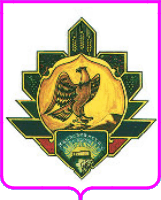 МР «Табасаранский район» Республика Дагестан2012 годУтверждена Решением Собрания депутатов МР «Табасаранский район» от «___»_________ 20__ г. №____ ПРОГРАММАэкономического и социального развитияМуниципального района«Табасаранский район» на период до 2025 годас.Хучни, Табасаранский район, 2012 г. Содержание  программыПаспорт ПрограммыI. ОБЩАЯ ХАРАКТЕРИСТИКА МР «Табасаранский район»Муниципальный район «Табасаранский район» расположен в равнинной, предгорной и горной зонах Республики Дагестан и граничит: на западе – с  МО «Агульский район», на севере - с МО «Кайтагский район», на востоке - с  МО «Дербентский район», на юге -  с МО «Сулейман-Стальский район», на юго-западе – с  МО «Хивский район».Территория – 803,1 кв. км, или 1,6% от общей территории республики.Численность населения – 61975 человек, (2,2% в общей численности населения республики на 01.01.20011 г.). Муниципальный район имеет относительно высокий показатель плотности населения – 77,2 чел/км2 (в среднем по республике - 52,1 чел/км2, сельского населения - 30,9 чел/км2 ).Плотность поселений на территории муниципального района многократно выше среднереспубликанского уровня и составляет 92,1 ед./1000 кв. км (32,2 ед./1000 кв. км в среднем по республике)Национальная структура населения:	табасаранцы – 82,6%, азербайджанцы – 16,3%, другие – 1,1%.Районный центр – село Хучни, с численностью населения 4,3 тыс. чел, или 7,9 % от общей численности населения района.Расстояние до республиканского центра  –181 км.Расстояние до г. Дербента – .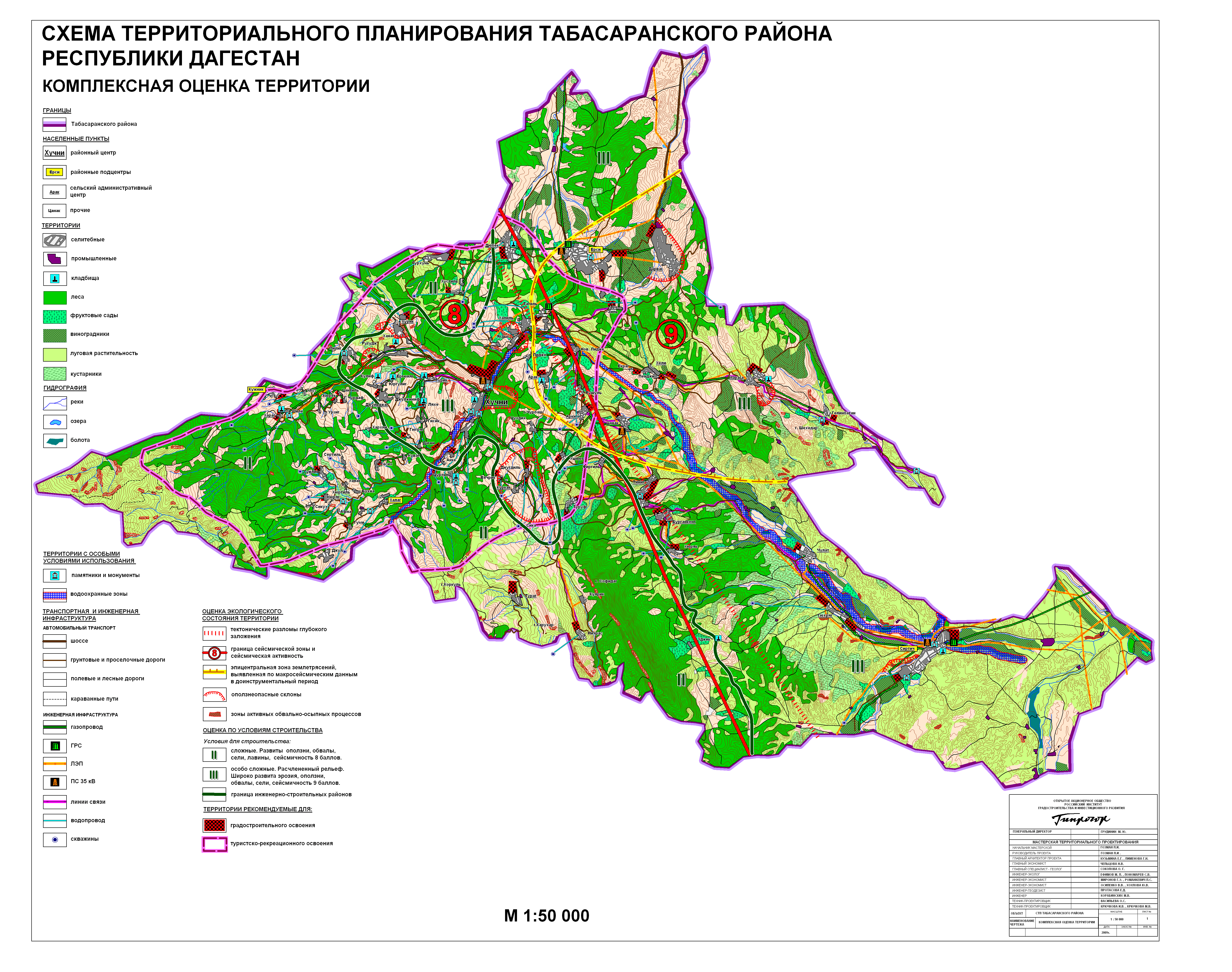 На территории муниципального района образовано 22 сельских муниципальных образования, включающих – 74 населенных пункта. Крупных населенных пунктов, свыше 5 тыс. жителей, - один населённый пункт (с. Сиртич – 5090 чел.); с численностью населения менее ста человек - два населенных пункта (с. Ергюлиг – 55 чел., с.Хархни – 85 чел.).ЧИСЛО И СОСТАВ МУНИЦИПАЛЬНЫХ ОБРАЗОВАНИЙ МР «ТАБАСАРАНСКИЙ РАЙОН»МР «Табасаранский район» имеет относительно благоприятное транспортно-географическое положение по отношению к Каспийскому взморью, а также к республиканскому центру – г. Махачкала и к большинству районов республики, так как имеет удобные автомобильные выходы к  транспортным коммуникациям, проходящим вдоль побережья Каспийского моря и к городам Дербент, Дагестанские Огни, Избербаш. Связь с другими районами республики, а также с другими регионами России осуществляется преимущественно по территории Дербентского района. МР «Табасаранский район» выделяется относительно выгодным политико-географическим положением, так как имеет также удобные транспортные выходы к границе с Азербайджаном. Расстояние до ближайшей железнодорожной станции Дербент – .Современная сеть автодорог района, обеспечивающая его внешние связи, включает: автомобильные дороги республиканского  и межмуниципального значения. Автомобильные дороги федерального значения на территории муниципального района  отсутствуют. Общая протяженность автомобильных дорог общего пользования в границах района составляет 204 км.  Сложившаяся транспортная сеть на территории района - только автомобильная, при низком качестве покрытия многих автодорог, наличии автодорог низших технических категорий (пятой категорий и внекатегорийных автодорог).При высоком демографическом и трудовом потенциале МР «Табасаранский район», имеет повышенный миграционный отток населения.При сложившейся преимущественно сельскохозяйственной специализации экономики района, потенциал земельных ресурсов - относительно низкий (даже с учетом земель, арендуемых у других районов), и при этом, с относительно высоким процентом земель, выведенных из оборота.Недостаточно развита минерально-сырьевая база района, а поисковые и разведочные работы  на территории района не проводятся.При наличии достаточно богатых водных ресурсов, обеспеченность населения района водой –  порядка 60%. Запасы подземных вод не разведаны.	Многие промышленные предприятия были утрачены, в том числе ценные художественные промыслы.По природным показателям территория муниципального района является достаточно привлекательной для развития рекреации и туризма, но инфраструктура туризма в районе не развита, республиканские маршруты по территории не проходят. Район – лесистый,  но леса выполняют в основном природозащитные функции. В муниципальном районе сложилась неблагоприятная ситуация на рынке труда, обусловленная острым дефицитом рабочих мест.  Структура занятости населения, а именно высокая доля занятых в социальной сфере, указывает на высокую степень нагрузки на муниципальный бюджет района.Сложившаяся районная система расселения достаточно полноценна, Система социально-культурного обслуживания населения муниципального района,  характеризуется достаточно развитой сетью социально-культурных учреждений, относительно высоким уровнем обеспеченности отдельными видами обслуживания, но доступность до ближайших учреждений обслуживания для большинства поселений превышает нормативную, а для отдельных населенных пунктов услуги труднодоступны (в силу горного характера рельефа и наличия опасных геологических процессов).  Уровень развития связи можно считать пониженным, в т.ч. уровень развития и применения современных средств связи (нестационарная (мобильная) телефонная и спутниковая связь, волоконно-оптические линии связи) – низкий.Экологическая ситуация на территории муниципального района в целом благоприятна, при наличии отдельных проблем охраны окружающей природной среды (оползневые процессы, проблемы обращения ТБО. и создания скотомогильников, очистных сооружений в водоснабжении и канализации). В муниципальном районе нет водозаборных и очистных сооружений, канализационных очистных сооружений и сетей. Организованный вывоз ТБО осуществляется только в селении Хучни, в остальных населенных пунктах сброс ТБО осуществляется в овраги.Населенные пункты обеспечены газом на 86%, трансформаторные подстанции и ЛЭП 10-6-0,4кВ не обеспечивают качественную подачу электроэнергии потребителям.Территория муниципального района подвержена опасным природным процессам (землетрясения, оползни, осыпи и обвалы, сели и лавины, наводнения и подтопления, камнепады и др.). По условиям строительства вся территория района не благоприятна, характеризуется сложными и  особо сложными условиями.II. Анализ социально-экономического развития МР «Табасаранский район»Агропромышленный комплексСельское хозяйствоСельское хозяйство является ключевым сектором экономики муниципального образования.  Производством сельскохозяйственной продукции здесь занимаются 17 предприятий, 70 крестьянских (фермерских) хозяйств, 9890 личных хозяйств населения. В отрасли занято более 17,6 тыс. человек, что составляет 32,3% всего населения муниципального района.Таблица 1.  Динамика численности производителей сельхозпродукции (единиц)Источник: данные администрации МРВ экономике МР «Табасаранский район» сложилось и развивается многоотраслевое сельское хозяйство, при не устойчивой структуре сельскохозяйственного производства.В 2010 г. объем производства продукции сельского хозяйства МО составил 1064,0 млн. руб., (2,1% от республиканского показателя), в том числе объем производства продукции растениеводства – 509,2 млн. руб., животноводства – 554,8 млн. руб.   Как показывают данные таблицы 2, в сложившейся структуре сельскохозяйственного производства за последние годы соотношения доли продукции растениеводства и доли животноводства практически равнозначны.Таблица 2. Динамика объёма производства продукции сельского хозяйства в хозяйствах всех категорий (млн.руб.)Источник: данные Дагестанстат и администрации МОЗначительная часть производства продукции сельского хозяйства приходится на личные хозяйства населения, доля которых в общей структуре производства сельхозпродукции  составила 96,3%. В  крестьянских (фермерских) хозяйствах производится – 3,3%, в сельскохозяйственных организациях – 0,4% всей сельскохозяйственной продукции МО.Рис. 1. Динамика объемов производства продукции сельского хозяйства в хозяйствах всех категорий МР «Табасаранский  район» за 2006-2010 гг.Общая площадь сельскохозяйственных угодий  муниципального района в 2010 г. составила 40,2 тыс. га, в т.ч. расположенных в административных границах района – 35,9 тыс. га, что составляет 44,7% собственной земельной площади МР и 1,1% всех сельхозугодий республики.    В структуре сельскохозяйственных угодий  значительную долю занимают пастбища – 18,6 тыс.га или 51,8%, сенокосов – 3,7 тыс.га (10,3%), пашенных земель – 9,0 тыс. га (25,1%).  Таблица 3.  Динамика сельскохозяйственных угодий по категориям хозяйств  (га)Источник: данные Дагестанстат и администрации МОВ 2010 г. площадь сельскохозяйственных угодий муниципального района на одного человека составляла 0,58 га, что в 2,2 раза ниже среднего значения показателя по республике (1,3 га/чел). В структуре сельхозугодий доля сельскохозяйственных предприятий составила в 2010г. – 29,8% (10,7 тыс.га), КФХ – 1,1% (0,4тыс.га), личных хозяйств населения – 5,8% (2,1тыс.га). Земли резервного фонда МР составляют 63,3% (22,7 тыс.га).Площадь пашни района на одного жителя составило соответственно - 0,14 га/чел., что ниже уровня среднереспубликанского показателя (0,2 га). Площадь используемой пашни составила в 2010 г. - 2,9 тыс.га (32,2% от общей пашни МР). В структуре используемой пашни доля сельскохозяйственных предприятий составила в 2010г. – 1,0% (0,03 тыс.га), КФХ – 3,5% (0,1тыс.га), личных хозяйств населения – 95,5% (2,77 тыс.га).Площадь орошаемых земель в целом по МР составляет 1,2 тыс.га (0,3% от общей площади орошаемых земель республики). В структуре орошаемых земель – 0,6 тыс.га, или 50 %, составляет пашня.  Мелиоративная сеть МР находится в неудовлетворительном состоянии, как межхозяйственная и внутрихозяйственная, а также все гидросооружения. Развитие мелиорации связано, прежде всего, с восстановлением и коренной реконструкцией внутрихозяйственной оросительной системыРис.2. Динамика структуры сельскохозяйственных угодий по категориям хозяйств в МР «Табасаранский район» за 2006-2010 гг.Анализ площадей сельскохозяйственных угодий показал, что МР «Табасаранский район» имеет пониженный уровень обеспеченности населения сельскохозяйственными угодьями и пашней. В результате износа мелиоративных систем, значительная доля пашни (67,8%), выведена из оборота. Животноводство в общей структуре производства продукции сельского хозяйства муниципального образования в 2010 г.  занимало 52,1% и представлено овцеводством, скотоводством молочно-мясного направления, птицеводством.Основой конкурентоспособности животноводческой отрасли является высокая экологичность производимой продукции, оптимальное соотношение категорий «цена – качество», накопленный многими поколениями опыт.Отрасль ориентирована на удовлетворение продовольственных потребностей населения на внутреннем и внешнем рынках.Таблица 4. Динамика поголовья скота и птицы в хозяйствах всех категорий в МР «Табасаранский  район» (тыс.гол.)Источник: данные Дагестанстат Рис. 3. Динамика численности поголовья крупного рогатого скотав МР «Табасаранский район» за 2006-2010 гг.Рис. 4. Динамика численности поголовья мелкого рогатого скота и птицы в МР «Табасаранский район» за 2006-2010 гг.По состоянию на 01.01.11г. численность поголовья крупного рогатого скота в  МР  составила –31,0 тыс. голов (3,8 % от среднереспубликанского поголовья КРС), в т.ч.  коров – 12,8 тыс. голов (3,1%),  мелкого рогатого скота – 45,2 тыс.голов (1,0%). В личных хозяйствах населения в 2010г. было сосредоточено 98,4% поголовья КРС, 97,7% поголовья коров, и 100% поголовья МРС, в крестьянских (фермерских) хозяйствах соответственно – 1,6% и 2,3%. В сельскохозяйственных организациях в 2010 г. скот не содержался.В 2010 г. в муниципальном районе было произведено 2,25 тыс. тонн мяса в живом весе (1,4% от производства мяса в республике),  молока – 14,2 тыс. тонн (2,3%),  шерсти – 0,05 тыс. тонн (0,3%).Таблица 5. Объемы производства основных видов продукции животноводства в натуральном выражении в МР «Табасаранский район» (все категории хозяйств)  тоннИсточник: данные Дагестанстат В динамике поголовья животных за период 2006-2010 г.г. в целом действует тенденция снижения: - поголовье овец и коз снизилось на 30,6% ( с 65,1 тыс. голов до 45,2 тыс. голов) см.  таблицу 4 и рис. 4.- поголовье КРС – снизилось на 10,1%  (с 34,5 тыс. голов до 31,0 тыс.голов), коров на 2,5% (с 13,0 тыс.гол. до 12,8 тыс.гол.)  см.  таблицу 4 и рис. 3.Поголовье птицы за соответствующий период выросло на 6,7% (с 102,5 тыс.голов до 109,4 тыс.голов) см.  таблицу 4 и рис. 5.Динамика производства продукции животноводства за 2006-2010 гг.  показывает тенденцию снижения производства. Как видно из данных таблицы  5 и рис.6, в 2010 г. относительно 2006г производство мяса снизилось и  составило 77,3%, молока соответственно – 80,8%, шерсти – 78,0%, яйца – 78,2%.Объёмы производства основных продуктов животноводства  не удовлетворяют потребности населения МР соответствующие медицински обоснованным нормам потребления, для обеспечения которых в МО необходимо ежегодно производить: мяса и мясопродуктов - 5,0 тыс. тонн, молока – 19,0 тыс.тонн.Анализ показателей продуктивности животноводства показывает наличие значительного потенциала  в отрасли. Таблица 6.  Показатели продуктивности животноводства во всех категориях хозяйств в муниципальном районе «Табасаранский район»Источник: данные администрации МОРис. 5. Динамика производства продукции животноводства в МР «Табасаранский  район» за 2006-2010 годы.Непищевая продукция животноводства частично используется внутри МО, а также вывозится за пределы МР и республики (шерсть, кожевенное и рогокопытное сырье).Имеющееся поголовье крупного и мелкого рогатого скота в муниципальном районе характеризуется низкими продуктивными качествами, что отражается на себестоимости производимой продукции. Факторами, обусловливающими рост объемов производства продукции, являются: эффективное использование  пастбищ, значительное увеличение показателей продуктивности поголовья за счет улучшения условий содержания животных, породных характеристик стада и качества кормления, применения новых технологий выращивания скота и производства кормов.Значительный потенциал в МР имеет птицеводство, которое в последние годы наращивает темпы развития и обладает быстротой оборачиваемости капитала, обеспечивает высокую рентабельность и окупаемость капиталовложений, а также высокий спрос на готовую продукцию. Рентабельность производства в птицеводстве республики составляет в среднем до 20%, что более чем в 2 раза выше рентабельности сельского хозяйства в целом по Республике Дагестан. Но рост показателей птицеводства в МР происходит за счет личных хозяйств населения.Низкий уровень технического и технологического оснащения, неразвитость племенной, зоотехнической, селекционной работы, неудовлетворительное состояние и использование естественных кормовых угодий, низкие показатели продуктивности, отсутствие необходимой логистики,  привели к тому, что продукция животноводства в муниципальном районе отличается высоким уровнем затрат на ее производство. Это в свою очередь привело к отсутствию интереса у инвесторов в создании предприятий переработки молока, мяса, шкур, шерсти.Доля растениеводства в структуре выпуска продукции сельского хозяйства МР составляет 47,9%. Площадь используемой пашни составила в 2010 г. - 2,9 тыс.га (32,2% от общей пашни МР). В структуре посевных площадей по видам сельскохозяйственных культур основную долю занимают зерновые – 59,9%, овощи – 21,2%, картофель – 16,5%, кормовые культуры – 2,4%.Динамика посевных площадей за 2006-2010 гг.  показывает тенденцию роста, за исключением картофеля. Как видно из данных таблицы  7, в 2010 г. относительно 2006г вся посевная площадь выросла на 7,4 %, в т.ч. под зерновыми на 31,0%, под овощами на  13,8%. Посевные площади под картофелем снизились за соответствующий период на 36,3%.Динамика площадей многолетних насаждений за 2006-2010 гг.  также показывает тенденцию роста (118,4% к уровню 2006г.). Площадь  садов выросла за соответствующий период на 20,3% виноградников на 15,9%.Таблица 7. Структура используемых посевных площадей сельскохозяйственных культур в хозяйствах всех категорий в муниципальном образовании «Табасаранский район» гаИсточник: данные администрации МРЗа период 2006-2010 гг. среднегодовое производство картофеля составило 8,3 тыс.тонн, зерновых – 3,5 тыс. тонн, овощей – 9,9 тыс.тонн, плодов – 6,5 тыс. тонн, винограда – 2,5 тыс. тонн.   В 2010г., несмотря на увеличение посевных площадей, произошел существенный спад валовых сборов относительно  2006 г. овощных культур на 20,1%,  плодовых на 7,8%. Динамика производства картофеля нестабильная. Снижение за соответствующий период производства картофеля на 35,0% произошло по причине уменьшения на 36,3% посевных площадей по этой культурой. Производство зерновых и винограда имеет положительную динамику, валовые сборы  которых увеличились в 2010г. относительно 2006г.  соответственно на 38,8% и  81,0%.Рис. 6. Динамика использования посевных площадей сельскохозяйственных культур в хозяйствах всех категорий в МР «Табасаранский район» за 2006-2010 гг.Рис. 7. Динамика изменения площади многолетних насаждений в хозяйствах всех категорий в МР «Табасаранский район» за 2006-2010 гг.Таблица 8. Динамика валового сбора и урожайности основных сельскохозяйственных культур в муниципальном районе «Табасаранский район»  (хозяйства всех категорий)Источник: данные администрации МРОбъемы производства зерна из года в год растут. Наибольший валовой сбор зерновых за анализируемый период был получен в 2010 г. (4,59 тыс. т в весе после доработки). Урожайность зерновых составила в 2010г. 26,5 ц/га, что выше среднереспубликанского  показателя на 31,8%. Однако существующие в МР объёмы производства фуражного зерна, недостаточны для полноценного обеспечения кормовой базы животноводства.Виноградарство и виноделие является одной из традиционных и инвестиционно привлекательных отраслей развития  сельского хозяйства территории муниципального района.На протяжении анализируемого периода действует устойчивая  тенденция  роста площадей и валовых сборов винограда, но рост  производства достигается за счёт экстенсивных факторов. Виноградарство МР характеризуется низкими показателями урожайности, которая в 2010г. составила только 55,8% от среднереспубликанского показателя. Для развития данной отрасли в районе предполагается реконструкция и восстановление утраченных виноградников.Низкие показатели урожайности основных видов продукции растениеводства, выявляют проблемы состояния мелиоративных систем, я машино-тракторного парка, отсутствия питомниководческой базы, удобрений для повышения плодородия почв,  внедрения новых технологий и прочее.В силу благоприятных климатических условий, наличия трудовых ресурсов и др., значительный потенциал на территории МР имеет овощеводство закрытого грунта, развитие которого позволит производить относительно недорогую конкурентоспособную продукцию круглый год. Перспективы развития  имеет интенсивное  садоводство. МР «Табасаранский район» в целом имеет потенциал для развития сельскохозяйственного производства, с  учетом располагаемых земель на плоскости, ситуация с земельными ресурсами относительно благоприятна (при условии развития мелиорации).Рис.8. Динамика урожайности основных сельскохозяйственных культур в МР «Табасаранский район» за 2006-2010 гг.Рост объёмов производства продукции возможен  в первую очередь за счёт значительного роста показателей продуктивности и урожайности, а также  за счёт увеличения поголовья и посевных площадей.1.2. ПромышленностьЭкономика Табасаранского района специализирована (наряду с производством сельскохозяйственной продукции) на производстве промышленной продукции: пищевой отрасли, производстве строительных материалов.Промышленные функции на территории муниципального района в значительной степени утрачены. На территории МР были развиты электронная промышленность, художественные промыслы, переработка сельскохозяйственного сырья. Таблица 9.  Динамика объёмов промышленного производства  (тыс.руб.)Источник: данные  администрации МРРис.9. Структура промышленного производства в МР «Табасаранский район»В настоящее время промышленность МР «Табасаранский район» представлена 13 предприятиями, из которых функционирует только 2, это: ООО «Агропродукт» (производство соков и виноматериалов) и ООО «Кирпичный завод» (производство кирпича) – с. Сиртич.Утраченные предприятия: ООО «КПО Табасаран» - легкая промышленность – с. Хучни,ЗАО «Халаг» - легкая промышленность – с. Халаг,ЗАО «Аркит» - легкая промышленность – с. Аркит,Завод «Ватан» - электронная промышленность – с. Хучни.Промышленное производство на территории муниципального района,  не получило достаточного развития, при этом многие промышленные предприятия были утрачены в том числе предприятие электронной промышленности и ценные художественные промыслы (ковровые производства).1.3. Инвестиции, строительство и ЖКХВ 2010г. на территории МР в строительстве было задействовано 4 организации, в которых занято около 57 человек  (ООО «Стройсервис», ООО «Стройиндустрия», ООО «Субстрой», ООО «Табасаранский ХДСУ»). Значимую роль в строительном производстве играет малый строительный бизнес.  Объем инвестиций в основной капитал  в строительстве за счёт всех источников финансирования в 2010г. составил– 504,3 млн. рублей (в 2,9 раза к 2006г.). Таблица 10. Объём инвестиций в основной капитал за счёт всех источников финансирования в муниципальном районе «Табасаранский район»  (млн.руб.)Источник: данные администрации МРРис.10. Динамика объема инвестиций в основной капитал в МР «Табасаранский район»Ввод в действие новых основных фондов в 2010г. составил 22,0 млн.руб. В 2010 г. общее количество введенного жилья составило 30,4 тыс. кв. м, которые полностью построены за счет средств индивидуальных застройщиков (2,9% от общего ввода в действие жилых домов по республике).Таблица 11. Ввод в действие жилых домов в муниципальном районе «Табасаранский район»  (тыс. кв. м)Источник: данные администрации МРПо вводу в действие жилых домов МР «Табасаранский район» занимает 2-ое место по республике, а по темпам строительства – 4. Ввод в действие жилых домов осуществлялся за счет средств населения. За период 2006-2010 г.г. темп роста жилищного строительства составил 120,6%.Рис 11. Динамика ввода в действие жилых домов в МР «Табасаранский район» за 2006-2010 гг. (тыс. кв. м)Строительство объектов социально-культурного и коммунального назначения осуществляется в основном за счет государственных капитальных вложений.Проектируемое строительство объектов производственного назначения, переработки сельскохозяйственной продукции, ремонт и строительство дорог, ремонт и строительство объектов социально-культурного обслуживания населения, строительство электросетей и объектов коммунального хозяйства будет способствовать развитию строительной деятельности на территории района, увеличению численности занятых в строительстве, снижению уровня безработицы.Жилищный фонд МР Табасаранский район» на 01.01.2011 составил 1030,5 тыс. кв. м, (115,5% к уровню 2006г.) или 2,0% от общей площади Республики Дагестан. Весь жилищный фонд находится в сельской местности.В районе наблюдается низкая обеспеченность населения общей площадью жилых домов – 16,6 кв./м на человека. Этот показатель сравним со среднереспубликанским – 15,9 кв./м на человека, что объясняется высокой численностью населения района. Весь жилищный фонд находится в капитальных (каменных, кирпичных) строениях (1030,5 тыс. кв. м). Вместе с тем, на 01.01.11г. порядка 26,6% (274,0 тыс.кв.м.) всего жилого фонда МР изношено на 70% и выше. Площадь ветхого и аварийного жилищного фонда по району составила 20,2 тыс. кв. м (2,0% от общей площади жилищного фонда района), что значительно ниже, чем в целом по республике – 27%. По состоянию на 1.01.11г. на учёте для получения жилья состоит 795 семей. В 2010г. получило жильё и улучшило жилищные условия 35 семей.Удельный вес общей площади жилищного фонда оборудованного природным газом составляет – 94,7%, газом сжиженным – 5,3%, водоснабжением – 29,5%1.4. Транспорт и связь1.4.1. Транспортная инфраструктураТекущее состояние и ограничения развития транспортной сети района предопределены горным пересеченным рельефом с неблагоприятными геолого-геоморфологическими процессами. К положительным чертам транспортной сети района можно отнести: разветвленную сеть автодорог, подходящих ко всем населенным пунктам, а также наличие газотранспортной инфраструктуры,  в северной и западной частях района.К отрицательным чертам транспортной сети района можно отнести:- отсутствие всех видов транспорта, кроме автомобильного и трубопроводного;- изолированность района от двух из пяти соседних районов республики; - низкое качество покрытия многих автодорог, преобладание автодорог низших технических категорий (пятой, четвертой и третьей).- множество лавиноопасных участков дорог, а также прочих природно-географических условий (колебания температур, оползни), ухудшающих качество автодорожной сети.На территории Табасаранского района функционирует автомобильный и трубопроводный транспорт. В 2010г. грузооборот составил  – 397,7 тыс. т-км (2006 г. – 212,4 тыс. т-км),  пасажирооборот  – 717,7 тыс. пасс-км (2006г. – 607,3 тыс. пасс-км).   За 2006-2010 гг. отмечен рост  грузооборота – в 1,87 раза, пассажирооборота на 18,1%.  На пассажирских маршрутах общего пользования задействовано 108 автотранспортных единиц, в т.ч. автобусов 26 и маршрутных таксомоторов – 82 единицы.Таблица 12 Объемы грузооборота и пассажирооборота автомобильного транспорта в МР «Табасаранский район»Источник: данные администрации МОДорожная сеть района представлена дорогами республиканского, межмуниципального, местного значения и внутрихозяйственными автодорогами. Протяженность автомобильных дорог общего пользования в границах района на 01.01.11г. составляет 358 км, из которых республиканского значения (3 и 4 категория) – 83 км, местного значения – 275 км (4 и 5 категории). По типу покрытия: асфальтобетон – 76 км, гравийное покрытие – 150 км, грунтовое покрытие – 132км.  Плотность автомобильных дорог общего пользования на 1.01.11 составляет 286,4 км/1000 кв. км, что выше, чем в целом по республике. Из 74 сельских населенных пунктов только 51 имеют подъезд по автодорогам с твердым покрытием.  Указанное выше распределение автодорог по категориям и типам покрытия показывает низкий уровень автодорожной инфраструктуры.В связи с ростом благосостояния жителей района в перспективе будет увеличиваться транспортная подвижность. В первую очередь, это произойдет за счет дальнейшего увеличения парка индивидуального автотранспорта, и в меньшей степени – произойдет увеличение межрайонных и внутрирайонных транспортных потоков с использованием общественного транспорта.На автодорогах муниципального образования имеются трубы – 146 шт. (1680 п.м.) и мосты – 23 шт. (569 п.м.). Железнодорожных переездов на территории района нет.При неблагоприятных погодных условиях затруднен проезд к населённым пунктам западной части района.Развитие и совершенствование в перспективе автодорожной сети района определяется развитием как сельскохозяйственного, так и промышленного производства, изменением системы расселения (неравномерный рост числа жителей большинства населенных пунктов в районе), увеличением, а также диверсификацией транспортируемых грузов, в том числе сельскохозяйственных, строительных, бытовых грузов, продуктов питания. Рис.12. Динамика грузооборота и пассажирооборота автомобильного транспорта в МР «Табасаранского район» за 2006-2010 гг.Все автодороги, на которых существует или предусматривается регулярное движения автобусов общего пользования (по регулярным маршрутам) должны иметь соответствующую проходимость (не ниже 4 категории, с хорошим или с удовлетворительным состоянием полотна автодороги).Для улучшения транспортной связанности населенных пунктов в пределах района, а также для обеспечения транзита автотранспорта необходимо, заменить  деревянные мосты на металлические, железобетонные или сталебетонные и не использовать при строительстве новых мостов древесные материалы.В пределах района отсутствуют крупные по числу жителей населенные пункты, создающие большой собственный и принимающие значительный транзитный поток автотранспортных средств (в перспективе), что не делает необходимым создание к 2025 году обходных дорог. 	Современный уровень развития транспортной сети муниципального района, несмотря на относительно разветвленную сеть автомобильных дорог  характеризуется как пониженный и в целом не удовлетворяет потребности населения и хозяйства.Связь транспортными коммуникациями (автомобильным транспортом) с центром Дагестана – г. Махачкала, с другими районами республики и другими республиками Северного Кавказа, субъектами РФ - удовлетворительная. В перспективе в пределах района необходимы следующие мероприятия: строительство и реконструкция автомобильных дорог; создание и поддержание определенного набора автобусных маршрутов общего пользования, в т. ч. для обеспечения трудовой миграции населения и для обеспечения культурно-бытовых связей; строительство новых автостанций, автокемпинга, создание сети АГНКС (с учетом увеличения доли газомоторного топлива).1.4.2.СвязьРазвитие связи способствует удовлетворению потребностей населения района в области получения и обмена информацией, способствует притоку инвестиций в отрасли экономики.Особенностью района является горный рельеф, существенно ухудшающий распространение радиосигналов.В пределах района действует следующие основные виды связи: почтовая, телефонная (стационарная и мобильная), телеграфная и радиосвязь. В настоящее время на территории муниципального района только в 19 из 74 населенных пунктов района имеются отделения почтовой связи.На территории муниципального района присутствует телефонная проводная связь. Однако до сих пор многие небольшие по числу жителей населенные пункты, а также ряд предприятий и организаций, в т.ч. 59 общеобразовательных учреждения, 49 учреждений здравоохранения, а также сельскохозяйственные организации лишены возможности использования телефонной связи. Число телефонизированных населенных пунктов (проводной телефонной связью) составляет 7. Минимальное значение телефонной плотности, при котором связь активно воздействует на экономику, равно 30 телефонных аппаратов на 100 чел. Этот показатель характеризует не только уровень развития телефонной сети общего пользования, но также и уровень предоставления других видов услуг (передача данных, факс и пр.), поскольку телефонные сети общего пользования являются основной транспортной и коммуникационной   средой   для   создания   других   сетей   связи, информационных систем.На территории района действует беспроводная связь 3 операторов мобильной связи. Большая часть территории района находится в зоне уверенного  приема сигнала.  На территории района нет передающих устройств ФГУП «Российская телевизионная и радиовещательная корпорация», что не обеспечивает получение уверенного сигнала телевизионного и радиоэфира для района и для сопредельных территорий. Таблица 13. Показатели развития современных средств связи в муниципальном районе «Табасаранский район»  (единиц)Источник: данные администрации МРБольшая часть района находится в зоне неуверенного сигнала (из-за технически слабо оснащенного ретранслятора). Для большей части населения доступны лишь два-три федеральных телевизионных канала вещания. Население Табасаранского района использует всё больше спутниковую связь.Анализ показывает, что уровень развития и применения современных средств связи в МР,  можно считать пониженным, в т.ч. уровень развития и применения современных средств связи (телефонная и спутниковая связь, волоконно-оптические линии связи) – низкий.Основными программными предложениями по развитию связи в муниципальном  районе являются:- повышение уровня телефонизации в результате использования спутниковой связи;- развитие доступа к сети Интернет, в т. ч. развитие волоконно-оптических линий связи;- обеспечение использования сети Интернет во всех общеобразовательных учреждениях района, что приведет в будущем к улучшению качества образования и доступа к новейшим образовательным технологиям независимо от местонахождения учащегося;- реконструкция сети распространения и трансляции программ центрального телевидения и радио;- увеличение объема услуг и качества их предоставления на предприятиях – почтовых отделениях ФГУП «Почта России», особенно в населенных пунктах, лишенных прочих торговых предприятий и сферы обслуживания.   Модернизация морально устаревших аналоговых станций в сельской местности значительно повлияет на качество связи.1.5. Малый и средний бизнесМалое предпринимательство, как ключевой фактор социально-экономического развития, приобретает  в  условиях рыночной экономики особое значение.В 2010 г. в муниципальном районе «Табасаранский район» функционировало 1056 субъектов малого предпринимательства (в 2006г. – 567),  в т.ч. 74 малых предприятия (в 2006 г. – 76) и 982 индивидуальных предпринимателей (в 2006г. – 491). Основными направлениями деятельности предприятий малого и среднего бизнеса в муниципальном районе являются оптовая и розничная торговля (2010г.- 296 ед.), строительство (4 ед.), оказание транспортных услуг (24 ед.). Таблица 14. Динамика основных экономических показателей развития  малого предпринимательства в МР «Табасаранский район»Источник: данные администрации МРДеятельность субъектов малого предпринимательства в основном направлена на удовлетворение локальных потребностей  муниципального образования. Оборот субъектов малого предпринимательства в 2010г. по МР составил 87,1 млн.руб. (в 3,6 раза больше чем в 2006г.). Значительная часть оборота -77,7%, приходится на малые  предприятия, на оптовую и розничную торговлю приходится – 17,1%. Рис. 13. Динамика оборота субъектов малого предпринимательства, млн. руб.Рис. 14. Динамика налоговых поступлений от субъектов малого предпринимательства, млн. руб.Несмотря на то, что в МР «Табасаранский район» количество субъектов малого предпринимательства в 2010 г. относительно 2006 г. значительно выросло, но этого явно недостаточно для обеспечения какого-либо позитивного экономического роста. В муниципальном районе  не создано условий для развития малого предпринимательства, не сформирована инфраструктура развития бизнеса. В результате, несмотря на положительную динамику  налоговых поступлений, увеличение количества субъектов и численности работающих в 2010г. относительно 2006 г. в 1,9 раза, такой показатель как, число субъектов малого предпринимательства в расчёте на 10000 человек населения, остаётся низким и в 2010 г. составил 170 единиц.1.6. Здравоохранение Анализ развития здравоохранения района показал на наличие в этой области ряда серьёзных проблем. В МР остаются очень высокими показатели младенческой смертности. Несмотря на то, что уровень младенческой смертности в 2010 г. незначительно снизился по сравнению с  2006 г. (на 1,4%), но относительно 2009 г. он значительно вырос (на 6,2%). В целом среднегодовой показатель по детской смертности за 2006-2010 гг. остаётся очень высоким и составляет 13,64 случаев на 1000 родившихся живыми. Число случаев первичной заболеваемости детей в возрасте 14 лет на 1000 детей составило в 2010г. – 1186,7 ( в 2,9 раза больше уровня 2006г.) Обеспеченность населения муниципального района квалифицирован-ными медицинскими кадрами значительно ниже общереспубликанского уровня. В 2010 г. уровень обеспеченности врачами в МР  составил 14,8 на 10 тыс. человек населения, что в 2,7 раза ниже уровня среднереспубликанского показателя (39,9 на 10 тыс. чел. населения). Обеспеченность средним медицинским персоналом также очень низка и составила  в 2010 г. 67 на 10 тыс. чел. населения.  В 14 населённых пунктах вообще отсутствуют какие-либо медицинские учреждения.В муниципальном районе остро стоит проблема с обеспеченностью больничными койками.  В 2010 г. уровень обеспеченности койками составляла 31,2 на 10 тыс. чел. Населения. Обеспеченность больничными койками в 3,1 раза ниже среднероссийского показателя (96,8 на 10 тыс. чел. населения). Остро стоит проблема с обеспеченностью детскими специализированными койками. Большинство больничных, амбулаторно-поликлинических учреждений здравоохранения МР, расположены в нетиповых, приспособленных помещениях, некоторые даже без элементарных условий, требующих капитального ремонта. Уровень госпитализации на 100 жителей растёт и составил в 2010г. – 11,3 случая (120,2% к 2006 г.). Фактическая мощность амбулаторно-поликлинических учреждений в МР «Табасаранский район» за 2006 – 2010гг снизилась с 460 до 360 посещений в смену.Таблица 15. Динамика основных показателей развития здравоохранения в муниципальном районе «Табасаранский район»Источник: данные администрации МРРис. 15. Динамика фактической мощности амбулаторно-поликлинических учреждений в МР «Табасаранский район» (посещений в смену)Рис.16. Динамика первичной заболеваемости детей в возрасте 14 лет на 1000 детей (случаев)1.7. ОбразованиеСостояние образования в муниципальном районе характеризуется следующими данными. В МР  функционирует 97 учреждений образования, из которых – 34 дошкольных и 63 дневных общеобразовательных. Таблица 16. Динамика основных показателей развития образования в муниципальном районе «Табасаранский район»   Источник: данные администрации МРУровень обеспечения местами детей дошкольного возраста в дошкольных образовательных учреждениях остаётся низким и составил в 2010г. –12,4% (2006г. – 9,6%), что значительно ниже среднереспубликан-ского (28,6%) и среднероссийского уровней (65,5%). Число  мест в дневных общеобразовательных учреждениях составило в 2010г. – 7400 мест (100% к уровню 2006 г.) и не  удовлетворяет потребности МР. Загруженность дневных образовательных учреждений составила в 2010г. – 130,6% (работают в 2 смены).Из 63 дневных общеобразовательных учреждений, 60 расположено в нетиповых (приспособленных) помещениях, 30 из которых с 2006г. требуют капитального ремонта, а 9 находятся в аварийном состоянии. Отсутствие условий в образовательных учреждениях обусловило снижение численности учащихся, которая составила в 2010 г. – 9664 человек (88,5% к уровню 2006 г.).  В  11 поселениях МР отсутствуют общеобразовательные учреждения.Рис.17. Динамика численности учащихся  в дневных общеобразовательных учреждениях в МР «Табасаранский район» за 2006-2010 гг.Основными проблемами в образовательной системе остаются неудовлетворительная материально техническая база, низкая  заработная плата работников образования и ухудшение условий труда (устаревшая материально-техническая база), и этим  обусловлено снижение престижа данной профессии. 1.8. Уровень и качество жизниВ муниципальном районе уровень благосостояния людей значительно ниже среднего уровня в республике. Темпы роста доходов населения значительно ниже темпов роста его расходов.  Ниже приведены основные показатели уровня  и качества жизни населения МР «Табасаранский район».  Темпы роста реальных денежных доходов населения за 2006-2010гг. в  муниципальном районе незначительны (в 2,7 раза), но опережают аналогичный  показатель по Республике Дагестан (в 2,2 раза). Однако в абсолютном выражении  данные темпы не компенсируют сложившегося отставания от среднереспубликанского уровня.   Рост денежных доходов населения муниципального образования происходит в большей мере за счёт социальных выплат и в меньшей мере за счет роста доходов от предпринимательской деятельности и заработной платы. Среднемесячные доходы на душу населения МР имеют тенденцию к увеличению (2006 г. – 1001 руб., 2010 г. – 2674 руб.),  однако рост этот недостаточный, поскольку не позволил превысить величину прожиточного минимума. В 2006 г. среднемесячные доходы на душу населения  МР составляли 41,2% от величины прожиточного минимума, в 2010 г.– 60,4%.Таблица 17. Основные показатели уровня жизни населения в муниципальном районе «Табасаранский  район»   Источник: данные администрации МРРис. 18. Динамика денежных доходов и расходов населения МР «Табасаранский район» за 2006-2010 годы.Рис. 19. Динамика основных показателей уровня жизни населения в МР «Табасаранский район» за 2006-2010 гг.В структуре денежных доходов населения удельный вес фонда оплаты труда в МР имеет тенденцию к уменьшению (34,8% в структуре доходов в 2006 г. и 30,6% в 2010г.). Пропорционально этому показателю растет доля социальных выплат (в 2006 г.–62,8%, в 2010 г. – 68,2% в структуре доходов). Одной из причин, обусловливающих данную тенденцию, является смещение основных источников доходов населения в теневой сектор.Негативная динамика, наблюдающаяся в показателях доходов от предпринимательской деятельности (2006 г. – 2,4%,  2010 г. – 1,2%) которая также может говорить о переходе бизнеса в теневой сектор.Расходы населения МР составили на 01.01.11 г. – 1568,2 млн. руб. (рост в 3,4 раза относительно 2006г.). В структуре расходов населения МР наибольшую часть составляет покупка продуктов питания и непродовольственных товаров, которая составила в 2010г. – 66,9%, оплата услуг – 11,4%, обязательные платежи и другие взносы – 10,3%.В МР отсутствуют учреждения для проведения в стационарных условиях реабилитационных мероприятий с инвалидами трудоспособного возраста, в том числе с инвалидами боевых действий, инвалидами вследствие общего заболевания, трудового увечья и с детства, общая численность которых в МР  составляет 3,7 тысячи человек. Учреждения социального обслуживания населения не имеют возможности качественно и в полном объеме предоставлять социальные услуги, предусмотренные государственными стандартами социального обслуживания населения Республики Дагестан. Для обеспечения деятельности учреждений социального обслуживания населения в соответствии с требованиями государственных стандартов социального обслуживания населения необходимо укрепление их материально-технической базы.1.9.Рынок трудаЧисленность трудовых ресурсов МР в соответствии с балансом трудовых ресурсов в 2010г. составила 26,8 тыс. чел., или 43,2% от общей численности постоянного населения муниципального района (в целом по Республике Дагестан – 60,7%). Численность занятых в экономике  в 2010 г. составила 20,1 тыс. чел. или 75,2% общей численности трудовых ресурсов муниципального района. Численность экономически активного населения района на 2010г. составила 25,5 тыс. чел. или 41,2% общей численности постоянного населения и 95,3% численности трудовых ресурсов муниципального района.Таблица 18. Динамика численности и уровень занятости  экономически активного населения в муниципальном районе «Табасаранский район» Источник: данные администрации МОВ муниципальном районе сохраняется относительно высокий уровень безработицы, имеющую тенденцию роста и обусловленную ростом населения и отсутствием необходимого количества постоянных рабочих мест. В муниципальном образовании наблюдается  снижение  уровня занятости населения и роста значения показателя доли безработных в структуре экономически активного населения, который составил в 2010 г. – 21,1% (в 2006 г. – 14,5%) и существенно превосходит значения аналогичных показателей в среднем по республике и Российской Федерации  (6,3%). За этот же период в целом наблюдается увеличение доли экономически активного населения в структуре постоянного населения (с 38,8% в 2006г. до 41,2% в 2010г.).Рис. 20. Динамика численности постоянного населения в МР «Табасаранский район» за 2006-2010 гг.Рис.21. Динамика структуры экономически активного населения в МР «Табасаранский район» за 2006-2010 гг.Наибольшая доля занятых в экономике МР в 2010 г. приходится на сферу образования - 17,5%, сельского хозяйства -15,4%, здравоохранения - 3,7%, муниципальное  управление – 2,5%, торговлю - 2,3%.Таким образом, проведённый анализ показал, что трудовой потенциал муниципального района относительно невысок, что обусловлено относительно невысокой численностью трудовых ресурсов и наблюдаемой тенденцией высокого миграционного оттока именно трудоспособного населения. При этом, удельный вес численности трудовых ресурсов в общей численности населения выше среднего по республике. В структуре занятого населения более 50% населения являются самозанятыми, что свидетельствует о достаточно развитом неформальном секторе экономики. Структура занятости указывает на сельскохозяйственную специализацию района. Уровень безработицы в районе можно оценить как высокий. 1.10. КультураЗначимая роль в формировании человеческого капитала отводится сфере культуры.По состоянию на 1.01.11г. в муниципальном районе функционировало 87  учреждений культуры, в т.ч. музыкального и художественного образования – 1 вместимостью – 50 мест. Численность учащихся  имеет тенденцию снижения и составила в 2010г. – 50 человек (90,9% к 2006г.). Данные цифры говорят о недостаточном внимании вопросам  музыкального и художественного образования населения.Таблица 19. Динамика показателей развития культуры в муниципальном районе «Табасаранский район» Источник: данные администрации МРЧисло общедоступных библиотек составляло в 2010г. – 44. Но, несмотря на наличие значительного библиотечного фонда (184,5 тыс. экз.), число пользователей снижается.Обеспеченность населения МР учреждениями культурно-досугового типа в 2010г. составила 14 на 10 тысяч населения, что значительно превышает среднереспубликанский показатель. На территории муниципального района находятся  1 музей, 6 памятников истории и культуры федерального значения и 339 памятников регионального значения (истории, архитектуры, археологии и искусства), в т.ч. 16 памятников вновь выявленных (истории и архитектуры). Многие объекты нуждаются в охране, восстановлении и реставрации.Состояние материально-технической базы большинства домов культуры, районных библиотек, музеев и других объектов культурной инфраструктуры является неудовлетворительным. Из 87 учреждений культуры все требуют капитального ремонта, из них в аварийном состоянии находится 53 учреждения. Требует реставрации 1 памятник.  Низкий уровень оплаты труда и престиж профессии работников культуры влияет на отток квалифицированных кадров.1.11.Физическая культура и спорт В муниципальном образовании  отмечается низкий уровень развития и слабой материально-технической базой учреждений физической культуры и спорта.  В 2010 г. в МР насчитывалось 52 спортивных сооружений (100,0% к уровню 2006 г.). Таблица 20. Динамика показателей развития физической культуры в муниципальном районе «Табасаранский район»  Источник: данные администрации МРВ  муниципальном районе  функционирует 7 спортивных залов общей площадью 3,9 тыс. кв. м, 1 стадион, 44 спортивных площадок. Показатели обеспеченности объектами инфраструктуры физической культуры и спорта  очень низки и существенно отстают от среднероссийских и среднереспубликанских. Обеспеченность населения МР крытыми спортивными сооружениями составляет менее 9,0% от норматива. На одного жителя муниципального района в среднем приходится 0,06 кв.м спортивных площадей (по республике – 0,7 кв. м, по Российской Федерации – 1,4 кв. м).Низкий уровень обеспеченности спортивной инфраструктурой обусловливает  низкий показатель уровня населения, систематически занимающегося спортом.1.12. ЭкологияГосударственное регулирование охраны окружающей среды и природопользования в Табасаранском районе Дагестана осуществляется в соответствии с Конституцией Российской Федерации, требованиями Федерального закона «Об охране окружающей природной среды»,   принятого в 2002 г, а также законами, нормативными и правовыми актами Российской Федерации,  республики Дагестан и Табасаранского района. Состояние окружающей среды, наряду с состоянием геологической среды, почвенного покрова, подземных и поверхностных вод, атмосферного воздуха, лесных ресурсов и т.д.,  определяется величиной техногенной нагрузки на неё. Техногенная нагрузка в районе невысокая. Особенности геологического строения территории Табасаранского района определяют довольно высокую чувствительность среды к воздействию природных процессов: произвольная нарезка дорог по кромке склонов; несанкционированная вырубка лесов; перепланировка территории под застройку, самовольная застройка на неустойчивых склонах; подпор поверхностного стока дорогами и другими линейными сооружениями; разработка полезных ископаемых. Реакцией среды на эти воздействия являются оползни и обвалы, подтопление, эрозия, что приводит к ухудшению грунтовых условий и усилению сейсмической интенсивности.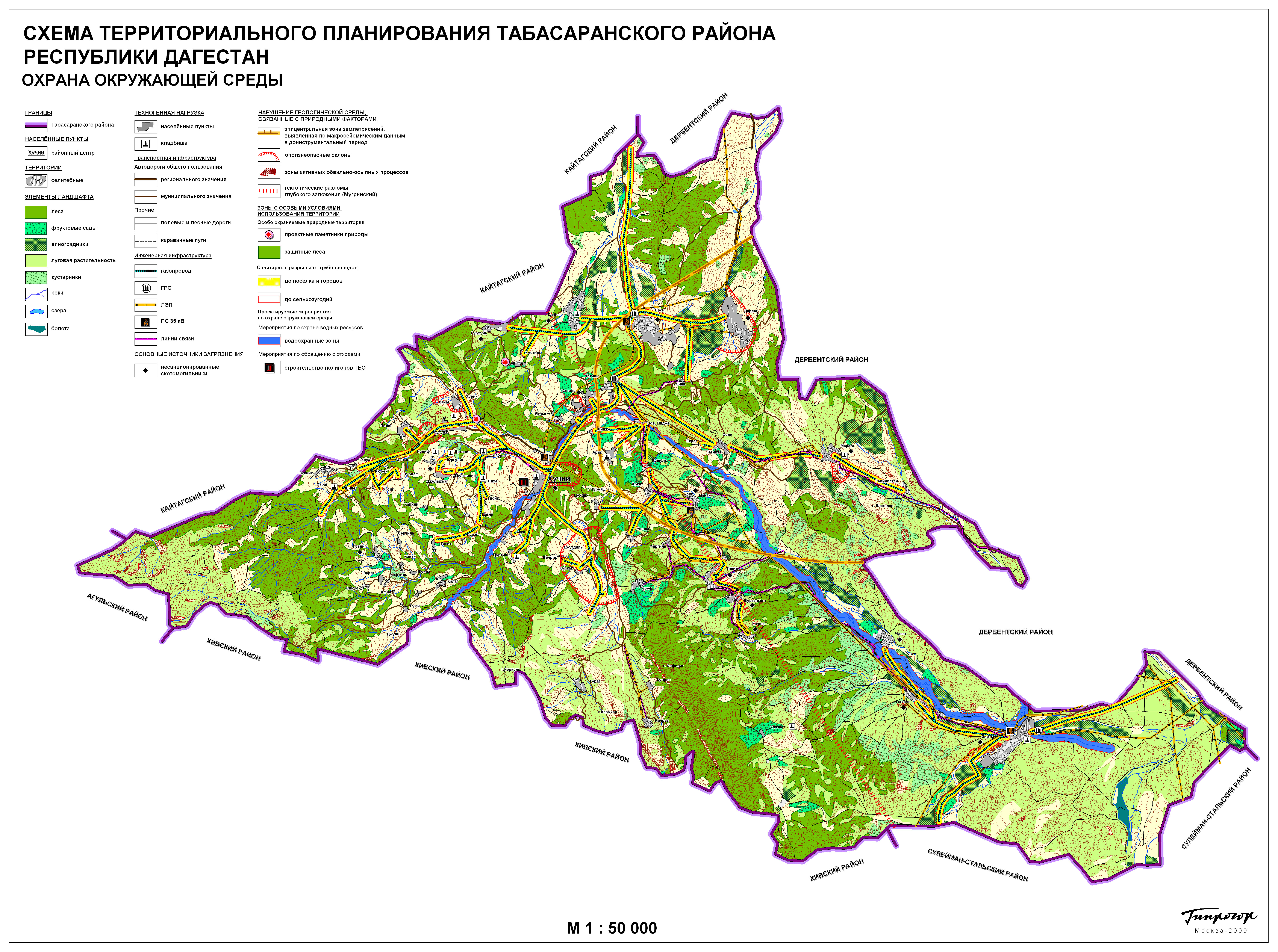 На территории района произрастает множество видов дикорастущих и культурных растений. Некоторые из них отнесены к редким и исчезающим. В их числе падуб гирканский, скрученник спиральный. Среди животных к редким и исчезающим отнесены жужелица кавказская, щелкун крестовый.Редкие и ценные виды дикорастущих растений исчезают в результате перепахивания земель, выпаса скота, заготовки лекарственных и декоративных растений, ведения различной хозяйственной деятельности.Накопленные и образующиеся в настоящее время отходы производства и потребления представляют опасность для здоровья человека и окружающей среды, создают напряженность экологической обстановки. Нерешенность проблемы утилизации отходов является одной из главных причин высокого уровня загрязнения земель и их необратимой деградации.В каждом населенном пункте муниципального района имеются несанкционированные свалки под складирование ТБО,  и их состояние по всем параметрам не соответствует санитарным и экологическим нормам. В муниципальных образованиях района растет число неорганизованных свалок, количество которых носит угрожающий характер. Твердые бытовые отходы сжигаются, что приводит к загрязнению атмосферного воздуха высокотоксичными соединениями. Вследствие активного хозяйственного воздействия в МР сложилась неудовлетворительная экологическая обстановка.Таблица 21. Динамика показателей, характеризующих экологическую ситуацию в МР «Табасаранский район»  Источник: данные администрации МРЕжегодно в республике стационарными и передвижными источниками выбрасывается в атмосферу более 160 тыс. т загрязняющих веществ. В настоящее время автотранспорт является основным источником загрязнения атмосферного воздуха. В городских районах, прилегающих к автодорогам, среднегодовые концентрации целого ряда вредных компонентов превышают санитарные нормы в 1,3–3,3 раза.Продолжаются процессы природного и антропогенного опустынивания. Процессы климатического опустынивания усиливаются под влиянием антропогенных факторов: неравномерное распределение и превышение предельно допустимых величин пастбищных нагрузок.В общем земельном фонде района земли лесного фонда составляют 23,1 тыс.га, или 28,8%. Основным назначением лесов является выполнение: водоохранных, защитных, санитарно-гигиенических, оздорови-тельных, иных функций. В муниципальном образовании «Табасаранский район» недостаточно уделяется внимания вопросам восстановления лесов и парков. За анализируемый период на территории МР не заложено ни одного гектара лесов и зелёных насаждений. На территории лесничества установлен режим, запрещающий в его границах всякую хозяйственную и иную деятельность, влекущую за собой нарушение сохранности лесных насаждений. Из анализа отдельных компонентов окружающей среды следует, что её состояние можно  назвать удовлетворительным. Однако значительно нарушена геологическая среда, почвенный покров, необходимо решение проблемы обращения с отходами.III. Оценка экономического потенциала развития муниципального РАЙОНА «Табасаранский район»Основа производственного потенциала района – сельское хозяйство. Табасаранский район является преимущественно сельскохозяйст-венным районом и формирует, наряду с другими сельскохозяйственными территориями, агропромышленный комплекс Республики. От того, как будет развиваться сельское хозяйство муниципального района и обслуживающие его объекты, от того, как будут решаться на его территории вопросы земельных отношений, будет зависеть, рациональность организации территории района, а также развитие АПК Республики в целом. В экономике МР «Табасаранский район» сложилось и развивается многоотраслевое сельское хозяйство, при не устойчивой структуре сельскохозяйственного производства. В общем объёме производства продукции сельского хозяйства доля животноводства составляет  –  52,1%, растениеводства – 47,9%.2.1. Потенциал развития животноводстваНа 01.01.11г. поголовье овец и коз в МР составляло 45,2 тыс. голов, или 1,0% от поголовья овец и коз республики (4476,0 тыс. голов), а поголовье крупного рогатого скота – 31 тыс. голов, или 3,5% поголовья крупного рогатого скота Дагестана (892,5 тыс. голов).За период 2006-2010 гг. поголовье скота в районе снизилось, в т.ч. поголовье овец  снизилось на 30,6% (с 65,1 тыс. голов до 45,2 тыс. голов), поголовье крупного рогатого скота на 10,1% (с 34,5 тыс.гол. до 31,0 тыс.гол.).Снижение поголовья КРС и МРС произошел в основном за счет хозяйств населения и КФХ. Приоритетными направлениями развития животноводства в муниципальном районе являются:развитие племенного животноводства;реконструкция и строительство новых животноводческих комплексов;развитие скотоводства мясного и молочного направления;развитие овцеводства;развитие птицеводства (индюшачьих хозяйств);развитие пчеловодства;развитие кормовой базы;Муниципальный район имеет значительный потенциал развития животноводства, который возможно реализовать за счет развития кормовой базы, улучшения условий содержания скота, развития племенного животноводства (восстановление и строительство МТФ, животноводческих комплексов), пчеловодства и птицеводства (в т.ч. индюшачьих хозяйств, эффективного использования земельных ресурсов. Для развития животноводства необходимо также создание объектов по его обслуживанию, прежде всего, небольших мобильных перерабатывающих производств и заготовительно-снабженческих организаций, восстановление внутрихозяйственной оросительной системы (особенно на отгонных землях), развитие потребительской кооперации. Для реализации потенциала животноводства необходимо увеличить долю племенного поголовья в общей структуре стада, улучшить зоотехническое и ветеринарное обслуживание, что в свою очередь позволит в значительной степени повысить показатели продуктивности. Необходимо расширение площадей под многолетними травами высокобелковыми культурами путём вовлечения в оборот неиспользуемой пашни.  Наличие площадей сельскохозяйственных угодий позволяет  увеличить поголовье крупного рогатого скота, овец и коз, лошадей в муниципальном районе. Овцеводство и скотоводство – основное традиционное направление животноводства. Для муниципального района характерно отгонное животноводство.  В 2010г. по поголовью овец и коз муниципальный район занимал 31-е место в республике. Скотоводство является одним из основных традиционных видов деятельности муниципального района, как в части занятости населения, так и в его продовольственном обеспечении. В 2010г. муниципальный район занимал 9-е место по поголовью крупного рогатого скота и 11-е место по поголовью коров в республике.  Имеющееся поголовье крупного и мелкого рогатого скота в муниципальном районе характеризуется низкими продуктивными качествами, что негативно отражается на себестоимости производимой продукции. Факторами, обусловливающими рост объемов производства продукции скотоводства и овцеводства, являются: значительное увеличение показателей продуктивности поголовья за счет улучшения условий содержания животных, породных характеристик стада и качества кормления, применения новых технологий выращивания скота и производства кормов.Производственные возможности МР, а также ежегодно увеличивающийся спрос на мясо КРС и МРС позволяет оценивать потенциал МР в этом направлении к 2025 году в 1800,0 млн. рублей. В муниципальном районе имеются благоприятные возможности для развития птицеводческой отрасли. Объясняется это наличием кормовой базы, высоким спросом на продукт, но производство мяса птицы происходит преимущественно в личных хозяйствах,  и характеризуется низкой товарностью производимой продукции. Птицеводство имеет значительный потенциал для развития: обладает быстротой оборачиваемости капитала, обеспечивает высокую рентабельность и окупаемость капиталовложений. Рентабельность производства в птицеводстве республики составляет в среднем до 20%, что более чем в 2 раза выше рентабельности сельского хозяйства в целом по Республике Дагестан. Потенциал развития имеет пчеловодство. 2.2. Потенциал развития растениеводстваРастениеводство в структуре выпуска продукции сельского хозяйства МР составляет 47,9%. К основным направлениям растениеводства в муниципальном районе относятся: производство плодов, винограда, зерноводство, картофелеводство, овощеводство. Имеет перспективу развития кормоводство, питомниководство, семеноводство, овощеводство закрытого грунта.  В производстве продукции растениеводства за период 2006-2010 гг. нет устойчивой тенденция роста производства продукции, кроме производства зерновых и винограда. За период 2006 - 2010 гг. произошел существенный спад валовых сборов картофеля, плодов, овощей. Основной причиной является то, что развитие растениеводства в МР происходит за счёт экстенсивных факторов.  Для развития кормовой базы необходимо расширять площадь посева многолетних трав (люцерна), увеличить производство семян многолетних трав. В МР есть возможность увеличения валовых сборов семян многолетних трав в 10 раз. Наибольший валовой сбор зерновых за анализируемый период, был получен в 2010 г. - 4,6 тонн в весе после доработки (138,8% к уровню 2006г.), но этого явно недостаточно для нужд муниципального района. Следует отметить, что производство пшеницы снизилось за соответствующий период  на 94,8% и составило в 2010г. всего 0,05 тыс. тонн. Для удовлетворения потребностей животноводства муниципального района необходимо более 40 тыс. тонн фуражного зерна. Производство винограда составило в 2010г. – 3,2 тыс. тонн (177,8% к уровню 2006г.). Рост производства винограда обусловлено благоприятными климатическими условиями, наличием трудовых ресурсов, навыками населения, значительной  государственной поддержкой отрасли. Потенциал  производства виноградарства оценивается в 12,3 тыс. тонн.Динамика производства картофеля, овощей и плодов, неустойчивая. В 2010г. относительно 2006 г. производство картофеля снизилось на 35%, овощей на 20,1%, плодов на 7,8%.Низкие показатели урожайности в растениеводстве выявляют проблемы отсутствия питомниководческой базы, элитных семян, удобрений для повышения плодородия почв, состояния мелиоративных систем, низким уровнем механизации, внедрения новых технологий и прочее. Объемы производства  картофеля, овощей и плодов из года в год уменьшаются, а значительные площади пашни на богаре и на орошаемых землях остаются неиспользованными. Кроме того существенным сдерживающим фактором роста производства продукции растениеводства является отсутствие современных каналов товародвижения, логистики, что сдерживает сбыт продукции.При решении перечисленного комплекса проблем в муниципальном районе есть  возможность увеличения к 2025г. ежегодного  производства фуражного зерна, для развития кормовой базы до 15 тыс.тонн, производства картофеля до 20 тыс. тонн.Потенциал развития имеет овощеводство, в т.ч. закрытого грунта, развитие которого позволит производить относительно недорогую конкурентоспособную продукцию круглый год. Рынок овощей МР оценивается в  25 тыс. тонн.Значительные перспективы имеет садоводство, в первую очередь – интенсивное, переход на которое позволит производить более конкурентоспособную продукцию. Потенциал отрасли оценивается в 12,5 тыс. тонн плодов.Расширение площадей под семенами многолетних трав, позволит увеличить валовые сборы семян многолетних трав в 10 раз.В целом при решении перечисленных задач, потенциал растениеводства муниципального района оценивается к 2025 г. в 1700,0 млн. рублей.2.3. Потенциал развития пищевой и перерабатывающей промышленности  На территории района ранее были развиты переработка сельскохозяйственного сырья, представленная консервными заводами, винзаводами, а также мини-цехами. Несмотря на наличие на территории МО определённой сырьевой базы, функции пищевой и перерабатывающей промышленности на территории муниципального района практически утрачены. В настоящее время осуществляется переработка в незначительных объёмах винограда на ООО «Агропродукт» .Имеющаяся сырьевая база и потребности муниципального и республиканского рынков обуславливают перспективу развития в муниципальном районе следующих направлений промышленности: переработка плодоовощной продукции, винограда, мясной и молочной продукции, производство минеральной воды и безалкогольных напитков, хлебобулочных и кондитерских изделий, мясных консервов.Развитие консервной промышленности на территории МР,  является одним из приоритетных направлений. Для этого в МР есть необходимая сырьевая база, трудовые ресурсы. Развитие данного направления будет значительно стимулировать развитие овощеводства и плодоводства. Потенциал производства плодоовощных консервов в муниципальном образовании оценивается в 7,0 муб. Переработка мясной и молочной продукции является одним из приоритетных направлений развития промышленности в муниципальном районе. Основным конкурентным преимуществом МР для развития этого направления промышленности является наличие значительного поголовья скота. При этом наиболее важным является мясное направление животноводства. Мясо продают на внутреннем рынке и вывозят в другие регионы, но потенциал использования продуктов животноводства для развития мясоперерабатывающей отрасли внутри муниципального района не реализован и при создании определённых условий (повышение производительности труда в животноводстве, создание  конкурентоспособной сырьевой базы) возможности развития данного направления производства очевидны. Переработка молока и производство молочной продукции также имеет перспективу развития, поскольку существует определённая сырьевая база, имеющая перспективу роста. Экологически чистая и натуральная продукция переработки молока, востребована сегодня на республиканском рынке и может конкурировать с ведущими предприятиями республики. Важнейшей проблемой перерабатывающей отрасли является отсутствие конкурентоспособной сырьевой базы, вызванной низкими качественными характеристиками поголовья коров и структуры стада КРС в целом.На территории муниципального района актуальным является создание небольших перерабатывающих производств, таких как строительство мини-предприятий по переработке молока, мяса, шерсти и кожи, молочных комбинатов, убойных цехов с переработкой мяса. Создание условий для развития и поддержки малого бизнеса и  предпринимательства, а также востребованность на муниципальном и республиканском рынках продуктов питания, обуславливают возможность создания на территории муниципального района целого ряда пищевых производств: хлебобулочные и  кондитерские изделия, мукомольная промышленность, производство мёда.Потенциал отрасли оценивается в 400,0 млн. рублей.2.4. Потенциал развития легкой промышленностиФункции лёгкой промышленности на территории муниципального района утрачены. В своё время здесь действовали  ковровые фабрики.Основным направлением развития легкой промышленности на территории МР является развитие коврового, швейного и мебельного производств. Предпосылками для их развития являются как тенденции рынка, так и внутренние возможности района. Муниципальный район имеет традиции производства ковров, обладает человеческим потенциалом и отработанными каналами сбыта продукции. В будущем требуется стимулировать создание локальных ковровых, швейных и мебельных производств, выпускающих  качественную продукцию.Основные проблемы, сдерживающие развитие легкой промышленности,  обусловлены недостатком долгосрочных инвестиционных вложений и оборотных средств, не позволяющим организовать ритмичную работу, высокими процентными ставками по заемным средствам, высокой долей теневой экономики, неразвитостью региональной и межрегиональной кооперации и интеграции.В стоимостном выражении потенциальный объем выпуска продукции легкой промышленности оценивается в 125,0 млн. рублей.2.5. Потенциал развития туризма и рекреации Туристско-рекреационный комплекс следует рассматривать как одно из перспективных направлений развития экономики муниципального района. Туризм как одна из ключевых составляющих сферы услуг имеет потенциал роста, так как район обладает богатыми рекреационными ресурсами.Недостаточно благоприятная инвестиционная привлекательность и инфраструктурная необустроенность территорий муниципального района, являются основными причинами неразвитости предпринимательства в сфере туризма и рекреации. Серьезным тормозом развития туризма и рекреации в муниципальном районе является сложная социально-экономическая и общественно–политическая ситуация в республике и на Северном Кавказе, и связанный с этим недостаточно благоприятный инвестиционный климат в туристско-рекреационной сфере.Сложившаяся демографическая ситуация (значительная доля детей  в структуре населения) актуализировала проблемы детского отдыха.Экскурсионный потенциал в районе - высокий, так как объекты культурного наследия представлены в большом объеме. Кроме того туристов могут привлечь горные ландшафты и объекты культуры, к которым целесообразно организовать маршруты. Объекты духовно-религиозной деятельности, которые находятся практически в каждом населённом пункте МР, могут служить для организации паломнического и религиозного туризма. На территории муниципального района находятся  6 памятников истории и культуры федерального значения и 339 памятников регионального значения (истории, архитектуры, археологии и искусства), в т.ч. 16 памятников вновь выявленных (истории и архитектуры).Туристские маршруты должны проходить по  селениям, в рамках познавательного туризма, с целью ознакомления и изучения культуры древних этносов, исторической застройки сельских поселений, народных ремесел, памятников истории, архитектуры, археологии и искусства, которые находятся под государственной охраной.На территории муниципального района имеются зоны, которые являются интересными в природном отношении, где находятся целебные источники, много объектов культуры и памятников природы. Есть возможность создания санаторно-курортной зоны на базе использования бальнеологических ресурсов. Совокупность рекреационных факторов позволяет сделать вывод о перспективе развития туристско-рекреационной сферы по следующим направлениям: экологический, историко-этнографический, познавательный, религиозный (паломничество к святым местам), лечебно-оздоровительный, охотничий видов туризма. Муниципальный район славится как центр развития уникальных народно-художественных ремесел, где  производятся ковры, изделия из  шерсти.Таким образом, муниципальный район, при создании определённых условий,  имеет высокий потенциал развития туристско-рекреационного комплекса. Используя уникальные природно-климатические и историко-культурные возможности, в МР можно создать комплекс объектов туристско-рекреационной сферы. Потенциал отрасли – не менее  20-30 тыс. туристов в год. В стоимостном выражении потенциал рынка туристско-рекреационных услуг составляет не менее 200,0 млн. рублей.2.6. Трудовые ресурсыПо оценке республиканских органов статистики, численность постоянного населения муниципального района на 01.01.2011 г. составила 62,0 тыс. чел., из них – 27,9 тыс. мужчин и 34,1 тыс. женщин, или 45,0% и 55,0% соответственно (по Республике Дагестан в целом – 48,2% и 51,8%). Численность трудовых ресурсов муниципального района в соответствии с балансом трудовых ресурсов на 2010 г. составила 26,8 тыс. чел., или 43,2% от общей численности населения района (в целом по Республике Дагестан – 60,7%). Численность занятых в экономике района на 2010 г. составила 20,1 тыс. чел. или 75,0% общей численности трудовых ресурсов муниципального района. Численность экономически активного населения района на 2010 г. составила 25,5 тыс. чел. или 41,1% общей численности населения  и 95,1% численности трудовых ресурсов.Анализ  структуры занятых в экономике указывает на ряд характерных особенностей. Муниципальный район характеризуется  достаточно высокой долей,  занятых в отраслях материального производства – 45,0% (в среднем по Республике Дагестан – 42,3%).  Из них 96,3% занято в сельском хозяйстве, что свидетельствует о сельскохозяйственной специализации экономики района. Доля занятых в сфере услуг составляет 55,0%, из них, 49,1% занято в социальной сфере, что свидетельствует об относительно высоком уровне нагрузки на муниципальный бюджет. Таким образом, на нынешнем этапе трудовой потенциал муниципального района невысок, что обусловлено низкой численностью трудовых ресурсов. Несмотря на то, что уровень занятости в муниципальном районе выше, чем в целом по республике, в структуре занятого населения более 50% населения являются самозанятыми, что свидетельствует о достаточно развитом неформальном секторе экономики.За период 2006 - 2010 гг., численность населения муниципального района увеличилась на 3,5 тыс. чел. (на 6%), при этом, за аналогичный период численность Республики Дагестан увеличилась на 101,0 тыс. чел. (на 3,8%). Таким образом, за данный период общая динамика численности населения муниципального района характеризовалась ростом численности населения обусловленным благоприятной демографической ситуацией и, в первую очередь, высоким естественным приростом.Демографическая ситуация в Табасаранском районе характеризуется как благоприятная. Из позитивных демографических тенденций выделяются: прирост численности населения района, высокие показатели рождаемости при низких показателях смертности населения, прогрессивная половозрастная структура населения района.Из негативных демографических тенденций выделяются: высокая, и имеющая тенденцию роста, младенческая смертность населения и относительно небольшая доля населения в трудоспособном возрасте.На основе существующих демографических тенденций, с учетом перспективных социально-экономических изменений, как в муниципальном  районе, так и в республике в целом,  выполнена прогнозная оценка численности населения муниципального района до 2025 г., которая предполагает следующие тенденции в динамике демографических показателей:- суммарный коэффициент рождаемости имеет линейный тренд увеличения и будет обусловлен реализацией ряда федеральных и региональных программ в сфере здравоохранения и социального обеспечения граждан;- увеличение ожидаемой продолжительности жизни населения, что будет являться следствием улучшения качества жизни населения;- миграционное движение населения в целом по муниципальному району будет характеризоваться оттоком, только в краткосрочной перспективе. В среднесрочном периоде предполагаются минимальные объёмы миграционной убыли населения, а уже в долгосрочном периоде предполагается минимальное положительное сальдо миграции, что будет связано с развитием экономической базы района и соответствующим вводом рабочих мест, улучшением социально-экономической ситуации в целом;-  снижение показателей детской смертности.Численность населения на прогнозный период в сравнении с численностью населения на 2010 г. (62,0 тыс. чел, при возрастной структуре населения: в возрасте младше трудоспособного – 38,5%, трудоспособное население – 43,2%, население в возрасте старше трудоспособного – 18,3%) составит:- к 2015 г. – 67,8 тыс. чел. или увеличится на 5,8 тыс. чел., или на 9,4%. Возрастной состав: население в возрасте младше трудоспособного – 32,7%, трудоспособное население – 49,3%, население в возрасте старше трудоспособного – 18,0%;- к 2025 г. – 76,0 тыс. чел. или увеличится на 14,0 тыс. чел., или на 22,6%. Возрастной состав: население в возрасте младше трудоспособного – 30,0%, трудоспособное население – 51,1%, население в возрасте старше трудоспособного – 18,9%;Перспективная возрастная структура населения, остается прогрессивной (доля населения в возрасте младше трудоспособного превышает долю населения в возрасте старше трудоспособного), несмотря на некоторое общее снижение численности группы населения в возрасте моложе трудоспособного. Стоит отметить, что позитивной тенденцией является увеличение численности населения в трудоспособном возрасте, как потенциального резерва для развития территории не только района, но и республики в целом. Численность трудоспособного населения увеличивается и составит к 2025 г. 38,8 тыс. чел. или в сравнении с 2010 г. увеличится на 12,0 тыс. чел. Таким образом, к 2025г. произойдёт увеличение численности населения МР «Табасаранский район». Обусловлено это сложившейся прогрессивной половозрастной структурой населения, а также относительно высокими медико-демографическими характеристиками населения. IV. Основные цели и задачи, сроки и этапы реализации программыОсновная цель реализации долгосрочной Программы социально-экономического развития муниципального района «Табасаранский район» до 2025 года (далее Программа) – создание благоприятных условий для жизни населения, развития экономики и социальной сферы.Основная цель Программы достигается путем решения следующих основных задач:Сроки реализации среднесрочной программы: Программа реализуется в течение 2012 – 2025 годов в три этапа. 1 этап – 2012-2015 год – базируется на реализации и расширении конкурентных преимуществ, которыми обладает экономика муниципального района с целью повышения её эффективности и формирования современной устойчивой модели развития.2 этап – 2016-2020 годы – рывок в повышении конкурентоспособности экономики муниципального района, на основе её перехода на современную модель развития, улучшения качества человеческого потенциала и социальной среды, структурной диверсификации.3 этап – 2021-2025 годы – будет направлен на закрепление достигнутого уровня, формирование сбалансированной социальной структуры, сохранение тенденций устойчивого социально-экономического развития муниципального района.V. Перечень  программных мероприятийРеализация мероприятий Программы будет способствовать решению задач, определенных основными направлениями Стратегии социально-экономического развития Республики Дагестан до 2025 года. Выполнение мероприятий Программы предусматривается за счет средств федерального, республиканского и местного бюджетов, а также средств  внебюджетных источников.Программа включает мероприятия по развитию:- агропромышленного комплекса;- промышленности;- энергетики;- туризма;- водоснабжения;- водоотведения;- электрификации;- дорожного хозяйства;- образования;- здравоохранения;- культуры;- физической культуры и спорта;- жилищной политики;- связи;- молодежной политики;- малого и среднего предпринимательства;- территориального планирования;- экологии.В области развития агропромышленного комплекса, используя имеющийся производственный потенциал района, предполагается реализация мероприятий по строительству животноводческих комплексов, цехов по переработке молока и мяса, производству колбасных изделий, сыров, комбикормов, строительству птицефабрики по разведению индюков, строительству тепличных комплексов, в том числе малогабаритных, развитию садоводства, виноградарства, пчеловодства, овцеводства, организации машинотракторной станции и предприятия по заготовке и переработке лекарственных растений,  развитию мелиорации, повышению эффективности использования оросительных систем, восстановлению внутрихозяйственной оросительной системы.Раздел «Промышленность» включает в себя реализацию инвестиционных проектов по строительству цехов по производству пластиковых окон и дверей, производству и реставрации мебели, организации цехов по выпуску швейных изделий и производству ковров  в населенных пунктах района.Использование потенциала туризма предполагается за счет реализации проектов по строительству спортивно-развлекательного и гостиничного комплексов в с. Хучни, туристского приюта в с. Джули, горной хижины в окрестности с. Туруф, смотровых площадок в окрестности с. Хустиль и у Ханагского водопада, канатной дороги от с. Шиле до с. Урзиг, организация туристических маршрутов в Табасаранском районе с необходимой инфраструктурой.В целях развития инженерной инфраструктуры и коммунального хозяйства района предусматривается реализация мероприятий по строительству и реконструкции сетей водоснабжения, водоотведения, газификации всех населенных пунктов района и электрификации новых микрорайонов, что позволит повысить качество и объем подачи питьевой воды, увеличить охват населения централизованным водоснабжением и водоотведением, наладить стабильное электроснабжение, что в конечном итоге создаст комфортные условия для проживания населения в районе.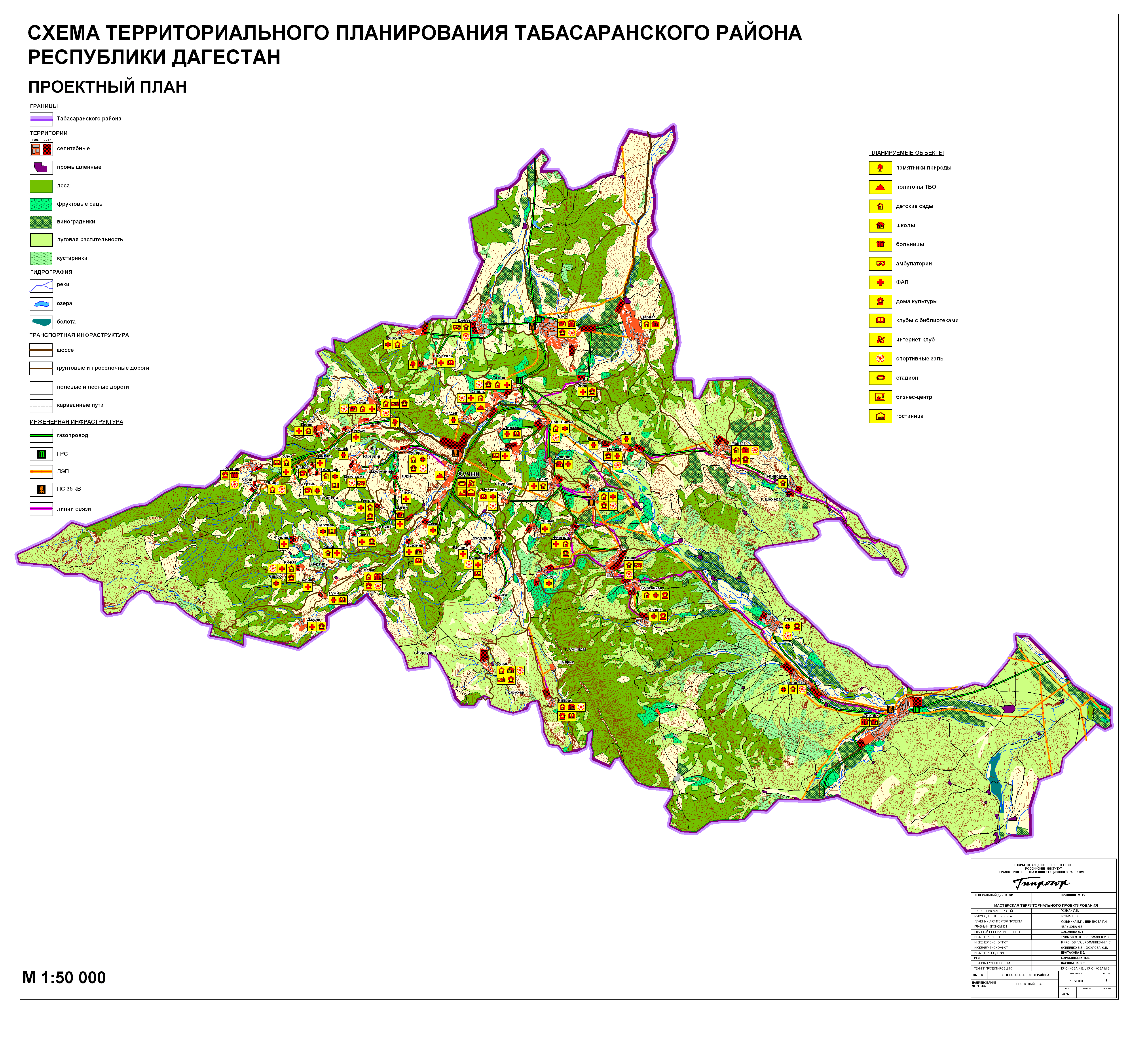 Для развития транспортной инфраструктуры в рамках Программы предусматривается строительство и реконструкция опорной сети автомобильных дорог республиканского и местного значения на территории  МО «Табасаранский район», таких как Мамедкала-Хучни на участке км 0 - км 29, «Кавказ»-Сиртыч-Татиль участке км 0 - км 47, Геджух-Дюбек-Хапиль; от а/дороги Хучни-Сиртыч к сс. Фиргиль, Туруф, Цухтыг; от а/дороги Хучни-Тураг к сс. Цухтыг, Ушниг, Вечрик; от а/дороги Хучни-Кужник до сс. Хурик, Цантиль, Урзиг,  асфальтирования автомобильных дорог внутри селений Сиртыч, Чулат, Тинит, Дарваг, Дюбек, Хучни (больничный городок). В целях удовлетворения потребности населения муниципального района в образовательных учреждениях, соответствующих нормативам, для стабилизации и дальнейшего развития системы образования как одного из факторов экономического и социального прогресса общества, повышения  качества  общего и дошкольного образования и обеспечение его доступности, в рамках Программы предусматривается реализация мероприятий по строительству школ и детских садов в населенных пунктах муниципального района.Для улучшения здоровья жителей и оказания своевременной и качественной медицинской помощи населению района, Программой предусматривается реализация мероприятий по строительству участковых больниц в сс. Сиртыч, Тинит, Дюбек, Хурик, Гуми, строительству терапевтического отделения центральной районной больницы в с. Хучни, реконструкции районной поликлиники (в том числе инженерных сетей и сооружений) в с. Хучни, строительству врачебных амбулаторий в сс.Дарваг и Ничрас, строительству фельдшерско-акушерских пунктов в сс. Хапиль, Хели-Пенжджик, Марага, Джульдаг,  Сертиль, Кувлик, Афна, Ханак, Улуз, Гисик, Дагни, Верхний Ягдыг, Хюряк, Арак, Ново-Лидже, Лидже, Цалак, Кюряг, Караг, Гуми, Сикук, Гурхун. В целях удовлетворения потребности в учреждениях культуры, соответствующих нормативам, сохранения культурного наследия района, выравнивания доступа к культурным ценностям и информационным ресурсам различных групп граждан, создания условий для сохранения и развития культурного потенциала, Программой предусматривается строительство клубных учреждений и домов культуры в сс. Сиртыч, Гюхряг, Чулат, Бурганкент, Тинит, Цанак, Дюбек, Ерси, Хурик, Кужник, Гуми, Тураг, Татиль, Хучни, строительство Межпоселенческого  культурно-досугового центра в с. Хучни.В целях улучшения обеспеченности муниципального района спортивной инфраструктурой, повышения доли граждан, систематически занимающихся физической культурой и спортом, улучшения здоровья жителей района, в рамках Программы планируется строительство спортивных залов в сс. Ушниг, Фиргиль, Ново-Лидже, Тураг, Хели-Пенджик, Куркак, Дюбек, Пилиг, Джули, Хучни, приобретение и установка футбольного поля с искусственным покрытием размером110х70 кв.м.Мероприятия Программы в сфере жилищной политики включают в себя строительство малоэтажного жилого комплекса с социальной инфраструктурой в с. Хучни для молодых семей и строительство жилья в населенных пунктах муниципального  района.В области связи в рамках Программы предусматривается организация широкополосного доступа в Интернет, IР-телефония, IP-телевидение, а также предоставление услуг связи для бюджетных учреждений: медицинских, социальных, образовательных и прочих организаций, проведение мероприятий по развитию цифрового телерадиовещания и мобильной связи.В целях создания условий для эффективной социализации и вовлечения молодежи в активную общественную деятельность, улучшение материально-технической базы сферы государственной молодежной политики, Программой предусматривается строительство Дома  молодежи в с. Хучни.Мероприятиями Программы по развитию малого и среднего предпринимательства предусматривается участие субъектов малого и среднего бизнеса муниципального района в региональных программах развития малого и среднего предпринимательства, направленных на приоритетную поддержку субъектов малого и среднего предпринимательства, реализующих социально значимые для муниципального района и  республики проекты, формирование и развитие единого информационного пространства предпринимательства, стимулирование инновационной активности субъектов малого и среднего бизнеса. Мероприятиями Программы по территориальному планированию предусмотрена разработка генеральных планов и правил землепользования и застройки 22 сельских поселений.В целях решения задач по защите территории района от воздействия паводков и разрушения речных берегов в рамках Программы предусмотрены мероприятия по проведению берегоукрепительных работ на реке Рубас по защите сс. Н.Лидже и Чулат и на реке Ханагчай у с.Хурик, строительство руслового водохранилища на р.Рубас для водоснабжения населенных пунктов. Кроме того, планируется строительство завода по глубокой переработке отходов АПК. Перечень программных мероприятий приведен в Приложении 1 к Программе.  VI. Ресурсное обеспечение реализации программыОбщая  потребность в финансовых ресурсах на реализацию Программы оценивается в размере 16658,96 млн. руб., в том числе 8909,25 млн. руб. – из федерального бюджета, 1340,84 млн. руб. – из республиканского бюджета Республики Дагестан, 89,43 млн. руб. – из муниципального бюджета МР «Таабасаранский район», 6319,44 млн. руб. – за счет внебюджетных источников финансирования.   Объем необходимых финансовых определен на основе данных проектно-сметной документации на строительство и реконструкцию объектов производственной и социальной сферы, мероприятий отраслевых республиканских целевых программ, предусматривающих финансирование строительства и реконструкции объектов на территории МР «Табасаранский район», технико-экономических обоснований и бизнес-планов инвестиционных проектов, предварительных расчетов необходимых затрат на предполагаемые к строительству объекты. Участие федерального бюджета в инвестировании программных мероприятий предполагается в рамках действующих и разрабатываемых федеральных целевых программ и других статей федерального бюджета. Эти средства предназначаются в основном для реализации мероприятий в социальной и инженерно-коммунальной сфере и на субсидирование части процентных ставок по кредитам, привлекаемым для реализации инвестиционных проектов.Средства республиканского бюджета РД предполагается направить на реализацию мероприятий Программы, включенных в действующие и разрабатываемые республиканские целевые программы, на строительство объектов социальной сферы, коммунальной и производственной инфраструктуры, субсидирование части процентной ставки по кредитам, привлекаемым для реализации инвестиционных проектов.    Основными направлениями использования средств муниципального бюджета являются мероприятия по развитию малого и среднего предпринимательства, туризма и культуры.  Объемы средств федерального, республиканского РД и муниципального бюджета МР «Табасаранский район», направляемые на финансирование мероприятий Программы, подлежат ежегодному уточнению при принятии соответствующих бюджетов на очередной год и плановый период.Финансовые средства за счет внебюджетных источников предусматривается направить на реализацию инвестиционных проектов в агропромышленном комплексе, промышленности, энергетике, туризме, а также на строительство жилья. К данной категории относятся собственные средства предприятий и организаций, кредиты банков, средства населения и другие.Объемы и источники финансирования Программы по направлениям в разрезе мероприятий и по годам приведены в приложении 2 к Программе. VII. Механизм реализации программыПрограмма социально-экономического развития муниципального района «Табасаранский район» на период до 2025 года (далее Программа) основывается на положениях федерального и республиканского законодательства, Указах Президента Республики Дагестан, решениях Народного Собрания и Правительства Республики Дагестан, а также на рациональном сочетании федеральных, республиканских, муниципальных и отраслевых интересов.Для реализации программных мероприятий предусматривается использование рычагов государственной экономической, финансовой и бюджетной политики.Механизм реализации предполагает:привлечение собственных средств частных инвесторов, в том числе инициаторов проектов;создание условий для повышения инвестиционного потенциала и инвестиционной привлекательности отраслей экономики муниципального образования;использование различных форм государственной поддержки.Предусматривается привлечение собственных средств участников Программы и создание условий для расширения инвестиционных возможностей путем:содействия инвесторам в привлечении кредитных ресурсов российских и иностранных банков;распространения информации о наиболее эффективных перспективных и актуальных инвестиционных проектах;стимулирования развития лизинговой деятельности, направленной на модернизацию и обновление производственного оборудования и сельскохозяйственной техники;Государственную поддержку реализации программных мероприятий предусматривается осуществлять по следующим основным направлениям:в соответствии с действующим законодательством, предоставление в рамках республиканского бюджета и бюджета муниципального образования, государственных гарантий по привлекаемым для финансирования инвестиционных проектов капиталам;предоставление в соответствии с действующим законодательством, налоговых льгот;субсидирование части затрат сельхозтоваропроизводителей, осуществляемой в рамках реализации республиканских отраслевых программ;субсидирование части банковских процентных ставок из средств федерального и республиканского бюджетов по кредитам, выданным коммерческими банками предприятиям и организациям на реализацию инвестиционных проектов и мероприятий Программы.Для получения государственной поддержки за счёт средств федерального и республиканского Республики Дагестан бюджетов уполномоченные отраслевые исполнительные органы муниципального образования в установленном порядке представляют в соответствующие республиканские органы исполнительной власти установленный перечень документов на реализацию мероприятий Программы по всем направлениям расходования средств.Финансирование капитальных затрат по отдельным разделам и проектам Программы за счет средств федерального и республиканского бюджета РД осуществляется целевым назначением через государственных заказчиков - республиканских органов государственной власти или муниципальных органов в рамках межбюджетных отношений. Заказы на строительство объектов для государственных нужд размещаются государственными заказчиками на конкурсной основе с проведением в установленном порядке подрядных торгов.Финансирование из республиканского бюджета объектов муниципальной собственности осуществляется после подтверждения муниципальными органами объемов их финансирования из местных бюджетов в соответствии с Программой.Система информационного обеспечения реализации программных мероприятий предполагает ведение базы данных о ходе их выполнения по каждому разделу и в целом по макроэкономическим показателям Программы.VIII. Оценка эффективности реализации программы.Ожидаемые показатели развития экономики и социальной сферы муниципального района «Табасаранский район» до 2025 года, строились на основе анализа тенденций и результатов функционирования хозяйственного комплекса в последние годы, имеющегося потенциала развития отраслей. При этом учтены сценарные условия социально-экономического развития определённые Стратегией социально-экономического развития Республики Дагестан до 2025 года, утверждённой Законом Республики Дагестан от 15 июля 2011г. №38.  Выполнение Программы социально-экономического развития муниципального района «Табасаранский район» до 2025 года, обеспечит создание основы для реализации основных направлений социально-экономического развития района и достижение следующих результатов:В социально-экономической сфере:- наращивание экономического потенциала муниципального района, дальнейшее развитие его позиций в экономике республики;- повышение инвестиционной привлекательности муниципального района (приоритетность отраслей и производств, привлекающих инвестиции на территорию);- целевое привлечение инвестиций;- развитие инфраструктуры, поддерживающей экономический рост;- участие муниципального района в федеральных и республиканских целевых программах;- привлечение к решению муниципальных задач предприятий и организаций различных форм собственности;- повышение уровня и качества жизни населения.В финансово-бюджетной сфере:- наращивание собственной доходной базы муниципального района и его сельских поселений;- оптимизация расходов бюджетной сферы;- выравнивание расходов местных бюджетов сельских поселений;- повышение эффективности управления муниципальной собствен-ностью;- разграничение полномочий по расходам бюджета между муниципальным районом и поселениями.В политической сфере:- повышение эффективности взаимодействия между органами государственной власти и органами местного самоуправления на основе разграничения полномочий;- повышение открытости в деятельности органов местного самоуправления, обеспечение прозрачности процесса принятия решений на местном уровне и результатов исполнения решений;- привлечение населения к решению вопросов местного значения, управлению муниципальным районом и поселениями.Реализация программных мероприятий при условии оптимистического сценария развития позволит обеспечить рост основных показателей социально-экономического развития муниципального района по отношению к 2010 году,  созданию условий для динамичного роста доходов населения, обеспечению достойных размеров заработной платы.Среднемесячные доходы на душу населения увеличатся в 8 раз и составят 21150,0 руб. в 2025 году. При этом уровень безработицы снизится с 21,1% до 6,8%.Реализация быстроокупаемых и наиболее эффективных инвестиционных проектов Программы на первом этапе существенно повысит инвестиционный потенциал муниципального района, ускорит развитие сопутствующих и технологически связанных производств, обеспечит рост доходов  бюджета муниципального района. Это позволит направить дополнительные средства на поддержку социальных мероприятий на втором и третьем этапах реализации Программы. Объём производства продукции агропромышленного комплекса муниципального района к 2025 г. составит 3605,0 млн.руб. и увеличится относительно 2010 г. в 3,4 раза. Получат развитие такие перспективные направления как промышленность, туризм, транспорт и связь.Сохранится положительная динамика на потребительском рынке. Объем оборота розничной торговли по сравнению с 2010 годом увеличится в 3 раза и составит 4100,0 млн. рублей.Основные индикаторы развития муниципального района «Табасаранский район» за период реализации Программы приведены в приложении 4. IX. Организация управления реализацией Программыи контроль  за ее исполнением.Организация управления ПрограммойПрограмма социально-экономического развития муниципального района «Табасаранский район» до 2025г.  утверждается Собранием депутатов Табасаранского муниципального района по представлению Главы муниципального района, который осуществляет общее руководство Программой, руководствуясь Гражданским кодексом РФ, Бюджетным кодексом РФ, Налоговым кодексом РФ, Федеральными законами "О поставках продукции для федеральных государственных нужд", "О государственном прогнозировании и программах социально-экономического развития Российской Федерации", "Об экологической экспертизе", "О конкурсах на размещение заказов на поставки товаров, выполнение работ, оказание услуг для государственных нужд", законами РД о республиканском бюджете РД на очередной год и плановый период, "Об инвестициях и гарантиях инвесторам в Республике Дагестан", другими действующими и принимаемыми в период реализации Программы законодательными и нормативными правовыми актами.Полномочия районного Собрания депутатов в системе управления Программой:- утверждение Программы социально-экономического развития муниципального района;- утверждение в рамках собственной компетенции в соответствии с Уставом муниципального района «Табасаранский район» нормативно-правовых актов, необходимых для реализации Программы;- контроль за ходом реализации Программы.Полномочия Главы муниципального района  в рамках реализации Программы:- осуществление общего руководства Программой;- постановка оперативных и долгосрочных задач по реализации основных направлений и мероприятий Программы;- назначение ответственного (ответственных) за управление реализацией Программы;- обеспечение механизмов и процедур управления Программой;- внесение предложений на рассмотрение Собрания депутатов муниципального района об объемах и источниках финансирования бюджетных затрат на реализацию мероприятий Программы;- принятие нормативных правовых актов в рамках своей компетенции;- формирование Координационного инвестиционного Совета муниципального района;- рассмотрение и утверждение перечня основных мероприятий Программы, объемов их финансирования на очередной год;- иные полномочия.Ответственный  за управление реализацией Программы:- осуществляет информационно-аналитическое обеспечение процесса реализации Программы и мониторинг ее выполнения;- организует взаимодействие с органами государственной власти Республики Дагестан по включению предложений муниципального района «Табасаранский район» в республиканские программы;- формирует рабочую группу, состоящую из сотрудников структурных подразделений администрации МР «Табасаранский район»;- готовит заключения о ходе выполнения Программы на основании информации, представленной рабочей группой;- рассматривает предложения по внесению изменений в приоритетность отдельных программных направлений и мероприятий;- ежегодно представляет отчет о ходе реализации Программы на утверждение Собранию депутатов МР «Табасаранский район».Рабочая группа осуществляет:- мониторинг хода реализации Программы;- разработку комплекса мер по привлечению финансовых, кредитных, материальных и других видов ресурсов для решения поставленных в Программе задач;- подготовку материалов для краткосрочного и среднесрочного прогноза;- организацию ведения отчетности по реализации Программы, обращая особое внимание на выполнение сроков реализации мероприятий, целевое и эффективное использование средств, выделяемых на их реализацию, подготовку оценки результативности реализации Программы;- составление ежегодного отчета о ходе выполнения программных мероприятий;- подготовку перечня мероприятий и объектов, предлагаемых к финансированию из муниципального бюджета на очередной финансовый год;- подготовку предложений по актуализации проектов в соответствии с приоритетами социально-экономического развития муниципального района, и республики в целом, ускорению или приостановке реализации отдельных направлений и проектов;- корректировку показателей, сроков, исполнителей и объемов финансовых ресурсов по мероприятиям Программы;- подготовку проектов отраслевых нормативных правовых актов в подведомственной сфере в рамках своей компетенции;- внесение предложений по совершенствованию законодательной и нормативной правовой базы, необходимой для реализации Программы в целом и разрезе направлений;- подготовку при необходимости, проектов районных подпрограмм по основным направлениям Программы;- формирование предложений на выделение средств из федерального, республиканского РД и местного бюджетов и защиту их в соответствующих органах власти;- содействие исполнителям Программы в реализации контрактной системы, подготовке, организации и проведении торгов, заключении и регистрации контрактов на выполнение работ;- текущий контроль за реализацией мероприятий Программы, рациональным использованием финансовых и кредитных ресурсов, направленных на выполнение мероприятий Программы.Организация мониторинга и оценки ПрограммыВ целях контроля за ходом осуществления Программы, а также влияния результатов реализации Программы на уровень социально-экономического развития района проводится мониторинг по следующим основным целевым показателям социально-экономического развития территории:1. Реальная заработная плата в разрезе отраслей района.2. Покупательная способность заработной платы.3. Доля работников, получающих заработную плату ниже прожиточного минимума.4. Объем задолженности по заработной плате в целом по району и в среднем на одного работника.5. Уровень общей и регистрируемой безработицы.6. Объем жилищного строительства.7. Уровень благоустройства жилого фонда района.8. Уровень платежей населения за жилищно-коммунальные услуги.9. Доля семей, получающих жилищные субсидии.10. Количество населенных пунктов, не имеющих устойчивого транспортного сообщения.11. Уровень обеспеченности детскими дошкольными и медицинскими учреждениями (в %).12. Динамика естественного прироста (убыли) населения.13. Уровень младенческой смертности (на 1000 родившихся младенцев).14. Уровень заболеваемости социальными и инфекционными болезнями (алкоголизм, наркомания, туберкулез и т.д.).15. Доля убыточных предприятий в целом по району.16. Динамика доходов муниципального района и структура налоговых поступлений по видам налогов от основных предприятий, действующих на территории.17. Динамика неналоговых доходов от использования муниципальной собственности и оказания муниципальных услуг.18. Оценка уровня бюджетной обеспеченности на одного жителя.19. Объем инвестиций в основной капитал по всем источникам финансирования.20. Объем розничного товарооборота на душу населения.21. Объем платных услуг (кроме коммунальных услуг) на душу населения.22. Уровень преступности на территории муниципального района.Паспорт программы………………………………………………………..  2I. Общая характеристика МР «Табасаранский  район» …………...  4II. Анализ социально-экономического развития  МР  «Табасаранский  район»…………………………………………………..   81.1. Агропромышленный комплекс…………………………………….  81.2. Промышленность …………………………………………………..181.3. Инвестиции, строительство и ЖКХ ……………………...………191.4. Транспорт и связь …………………………………………………..221.5. Малый и средний бизнес ………………………………………….261.6. Здравоохранение……………………………………………………281.7. Образование…………………………………………………………301.8. Уровень и качество жизни…………………………………………311.9.  Рынок труда………………………………………………………….341.10. Культура……………………………………………………………..361.11. Физическая культура и спорт…………………………………….371.12. Экология…………………………………………………………….37III. Оценка экономического потенциала развития МР «Табасаранский  район»…………………………………………………..402.1. Потенциал развития животноводства…………………………..402.2. Потенциал развития растениеводства…………………………422.3. Потенциал развития пищевой и перерабатывающей промышленности ………………………………………………………..432.4. Потенциал развития легкой промышленности………………..442.5. Потенциал развития туризма и рекреации ……………………442.6. Трудовые ресурсы …………………………………………………46IV. Основные цели и задачи, сроки и этапы реализации программы …………………………………………………………………..48V. Перечень программных мероприятий…………………………….54VI. Ресурсное обеспечение программы ……………………………..58VII. Механизм реализации программы ………………………………..59VIII. Оценка эффективности реализации программы ……………60IX. Организация управления реализацией программы и контроль за ее исполнением ……………………………………………62Приложение 1. Перечень программных мероприятий …………..66Приложение 2. Объемы и источники финансирования программных мероприятий ……………………………………………75Приложение 3. Показатели эффективности реализации программных мероприятий ……………………………………………88Приложение 4. Основные индикаторы оценки хода реализации программы…………………………………………..…….92Наименование ПрограммыПрограмма социально-экономического развития муниципального района «Табасаранский район» до 2025 годаОснование для разработки ПрограммыЗакон Республики Дагестан от 15 июля . №38 «Об утверждении Стратегии социально-экономического развития Республики Дагестан до 2025 года»Заказчик Программы  
     Администрация  муниципального района «Табасаранский район».         Исполнители ПрограммыАдминистрация  муниципального района «Табасаранский район» (включая его структурные подразделения), администрации сельских поселений.  Цель Программы  Устойчивое развитие территорий и повышение самодостаточности муниципального района «Табасаранский район», повышение занятости и уровня благосостояния всех слоев населения муниципального района, преодоление угрозы снижения численности населения.             Задачи Программы- создание условий для устойчивого развития территорий;- развитие приоритетных направлений производственного комплекса; - сохранение и развитие человеческого потенциала;- повышение безопасности и качества жизни населения.     Основные        
мероприятия     
Программы       Развитие агропромышленного комплекса, промышленности,  энергетики, туризма, инженерной инфраструктуры, коммунального и дорожного хозяйства, образования, здравоохранения, культуры, физической культуры и спорта, связи, малого и среднего предпринимательства, территориального планирования, экологии, жилищная и молодежная политика. Срок реализации 
Программы    2012 - 2025 годы.                                       Объемы и источники
финансирования  ПрограммыОбщий объем финансирования Программы составляет 16658,96 млн. руб., в том числе за счет:- федерального бюджета – 8909,25 млн. руб.;- республиканского бюджета РД – 1340,84 млн. руб.;- муниципального бюджета МР «Табасаранский район»  - 89,43 млн. руб.;- внебюджетных источников финансирования -  6319,44 млн. рублей. Ожидаемые       
результаты  реализации Программы    - обеспечение устойчивого развития основных направлений экономики МР на основе эффективного использования природно-ресурсного и трудового потенциала района;                         
- повышение инвестиционной привлекательности;      
- создание новых рабочих мест, снижение уровня безработицы;  - повышение уровня и качества жизни населения.        Управление реализацией Программы и контроль  за ходом её исполненияУправление реализацией Программы осуществляет администрация  муниципального района «Табасаранский район».Контроль за ходом реализации Программы осуществляет районное Собрание депутатов МР «Табасаранский район».Сельские поселенияЧисло населенных пунктовЧисленность населения(на 01.01. 2011 года)1. с/с Аракский1. с. Арак2. с.Новое Лидже3. с.Цухтыг4. с.Лидже4636347302812. с/с Аркитский1. с. Аркит2. с.Цанак3. с.Рущуль4. с.Ушниг8269666633793. с/с  Бурганкентский1. с. Бурганкент2. с.Хюряк7174714. с/с Гуминский1. с. Кюряг2. с.Гуми3. с.Афна4. с.Сикук5. с.Гувлиг6. с.Сертиль7. с.Ханак5453222632255374063365. с/с Гурикский1. с. Гурик2. с.Ляхе3. с.Дагни4. с.Гисик5. с.Гюхраг6. с.Куваг9272553313662911186. с. Гюхряг1. с. Гюхраг15097. с. Дарваг1. с. Дарваг29868. с/с Джульджагский1. с. Джульджаг2. с.Юргулиг3. с.Кулиф4. с.Джульджниф5. с.Ергюлиг6. с.Хархни7. с.Гасик78031269016055854809. с/с Дюбекский1. с. Дюбек2. с.Хустиль3. с.Гурхун2141585576Сельские поселенияЧисло населенных пунктовЧисленность населения(на 01.01. 2011 года)10. с/с  Ерсинский1. с. Ерси2. с.Зиль242170211. с/с  Кужникский1. с. Хараг2. с.Кужник3. с.Шиле4. с.Улуз5. с.Чурдаф6. с.Кюрек7. с.Урзиг40787333643341811033312. с/с Куркакский1. с. Куркак2. с.Джугдиль3. с.Вечрик4. с.Сика309125044522013. с/с  Марагинский1. с. Марага2. с.Гелинбатан180867714. с. Сиртич1. с. Сиртич509015. с/с Тинитский1. с. Тинит2. с.Туруф3. с.Фиргиль212267856116. с/с Тураг1. с. Тураг2. с.Ничрас132883617.с/с Халагский1. с.Халаг2. с.Джули3. с.Бухнаг87277423018. с/с Хапильский1. с.Хапиль2. с.Татиль1325131919. с/с Хели-Педжинский1. с. Хели2. с.Пенджи3. с.Экраг79043022020. с/с Хурикский1. с. Хурик2. с.Ханаг3. с.Ругуж4. с.Пилиг5. с.Цантиль261873799375033121. с/с Хучнинский1. с. Хучни2. с.Акка3. с.Цуртиль4. с.Ягдыг4283632424110122. с. Чулат1. с. Чулат1378    ИТОГО7461975Показатели2006 г.2007 г.2008 г.2009 г.2010 г.Всего производителей99199902991799349977в т.ч.  число сельхозорганизаций3917171717крестьянских (фермерских) хозяйств10685707270личных хозяйств населения97749800983098459890Показатели2006 г.2007 г.2008 г.2009 г.2010 г.Всего по РД 29381,934643,940901,845189,349424,1Всего по МР454,6634,2703,4847,6847,6Доля %1,51,81,71,91,9В т.ч. продукция растениеводства160,9315,2334,2387,9387,9Продукция животноводства293,7319,0369,2459,7459,7Показатели2006 г.2007 г.2008 г.2009 г.2010 г.Площадь сельхозугодий по РД33498003349400334880033489003348900Площадь сельхозугодий по МР - всего3592135921359213591635916Доля %1,11,11,11,11,1в т.ч. находящиеся в пользовании:  сельхозорганизаций1988119881104441043910724крестьянских (фермерских) хозяйств405405405405405личных хозяйств населения17651765176517652112Земли резервного фонда МР1387013870233072330722675Наименование показателей2006 г.2007 г.2008 г.2009 г.2010 г.Поголовье КРС34,528,126,326,331,0   в т.ч. коровы13,011,310,611,312,8Поголовье МРС65,148,537,442,445,2Поголовье птицы102,588,097,691,5109,4Наименование показателей2006 г.2007 г.2008 г.2009 г.2010 г.Мясо в живом весе29172440162227052255Молоко 1751715066115241365314156Яйцо  (тыс.шт.)78194337585758926112Шерсть595437,54446Наименование показателей2006 г.2007 г.2008 г.2009 г.2010 г.Средний удой на одну корову в год  (кг)12141050105813101140Средняя яйценоскость кур за год (шт.)15094128132110Средний настриг шерсти (кг)0,970,970,931,21,0Выход приплода на 100 коров (гол)9091909091Выход приплода на 100 овцематок (гол)9897949496Наименование показателей2006 г.2007 г.2008 г.2009 г.2010 г.Площадь пашни88748874887488748874Вся посевная площадь под урожай26092074226725912890   в т.ч. зерновые1321870125114251731картофель750603517450478овощи538532430647612кормовые-69696969Многолетние насаждения всего39273927280349604650в т.ч.  сады22692269126730392729           виноградники16581658153619211921Наименование показателей2006 г.2007 г.2008 г.2009 г.2010 г.Валовой сбор  (тонн)зерновые33051910323945354587картофель111856535756990007265овощи1163085019482104819296плоды55427062686081395108виноград17722458254426213208Урожайность (ц/га)Зерновые2521,925,931,826,5Картофель149,1107,5146,4200,0152,0овощи216,2159,7220,5162,0152,0плоды64,071,069,081,674,0виноград26,536,642,250,343,0Показатели2006 г.2007 г.2008 г.2009 г.2010 г.Объём промышленного производства всего850012945364333723420693в т.ч. производство пищевых продуктов53001099533193341046980 производство строительных  материалов32001950321530255595 производство прочей продукции--251058118Наименование показателей2006 г.2007 г.2008 г.2009 г.2010 г.Объём инвестиций в основной капитал всего171,2400,6415,2396,7504,3 в т.ч. строительство143,9337,7371,7365,4467,8Из общего объёма инвестицийсредства бюджета 27,248,154,2155,0230,5средства населения138,5329,5361,0241,7273,8прочие источники5,523,0---Наименование показателей2006 г.2007 г.2008 г.2009 г.2010 г.Объем ввода в действие жилых домов по МР, всего25,250,726,426,530,4в  т.ч. за счёт средств населения25,250,726,426,530,4Наименование показателей2006 г.2007 г.2008 г.2009 г.2010 г.Грузооборот  (тыс. тонн-км)212,4252,8163,8117,4397,7Пассжирооборот (тыс. пасс-км)607,3674,1698,7709,6717,1Наименование показателей2006 г.2007 г.2008 г.2009 г.2010 г.Действующие операторы сотовой связи  22233Организован коллективный доступ  к сети Интернет-----Число населённых пунктов охваченных услугами сотовой связи7070707272Наименование показателей2006 г.2007 г.2008 г.2009 г.2010 г.Количество субъектов малого предпринимательства – всего     (единиц) в т.ч.:5675967729611056-малых предприятий 7669786774-зарегистрированных индивидуальных предпринимателей 491527694894982Число субъектов малого предпринимательства в расчёте на 10000 человек населения (единиц)9196124155170Среднесписочная численность работников занятых в малом предпринимательстве (чел)69175287711841293Оборот субъектов малого предпринимательства (млн.руб.)24,045,244,867,887,1Объём налоговых поступлений (млн.руб.)2,34,34,511,113,5в т.ч. в местный бюджет  (млн.руб.)0,10,21,65,18,5Наименование показателей2006 г.2007 г.2008 г.2009 г.2010 г.Районные больницы (единиц)11111Участковые больницы (единиц)22222Число  больничных коек (единиц)194194194194194Число амбулаторных учреждений  (единиц)99999 из них требующие капитального ремонта (единиц)99999Наименование показателей2006 г.2007 г.2008 г.2009 г.2010 г.Фактическая мощность амбулаторно-поликлинических учреждений (посещений  в  смену)460460460450360Число фельдшерско-акушерских пунктов (единиц)5151515151Численность врачей (человек)8691919292Численность среднего медицинского персонала (человек)395397392399413Уровень госпитализации на 100 жителей (случаев)9,49,711,311,311,3Уровень младенческой смертности на 1000 родившихся живыми  (случаев)14,013,613,813,013,8Первичная заболеваемость детей в возрасте 14 лет на 1000 детей (случаев)4161094,31170,31186,71186,7Наименование показателей2006 г.2007 г.2008 г.2009 г.2010 г.Количество дошкольных образовательных учреждений (единиц)2929293234в  них мест10011001100111351370Численность детей дошкольного возраста (чел.)1041311018110211103411048Количество дневных общеобразовательных учреждений (единиц)6363636363в т.ч. расположенных в нетиповых помещениях (единиц)6161616160из них требующие капитального  ремонта (единиц)3737373430 Число  мест в дневных общеобразовательных учреждениях74007400740074007400Численность детей школьного возраста  (чел.)10906104801048099029664Численность учащихся  в дневных общеобразовательных учреждениях10906104801048099029664Численность учителей  в общеобразовательных учреждениях  (чел)20932082247321142123Средняя наполняемость классов  (чел.)12,612,612,012,012,0Число образовательных учреждений имеющих доступ к сети Интернет-----Наименование показателей2006 г.2007 г.2008 г.2009 г.2010 г.Денежные доходы - всего   (млн.руб.) в т.ч.671,9820,21086,91426,71727,5 доходы от предпринимательской деятельности15,717,318,119,120,0 фонд начисленной заработной платы 234,0274,4328,3459,7528,6 социальные выплаты422,2528,5740,5947,91178,9Расходы и сбережения - всего466,3662,11073,71357,61568,2Среднемесячные доходы на душу населения  (руб.)10011239200821812674Среднемесячная начисленная заработная плата на 1 работника  (руб.)38164349504170568409в т.ч. учителей в государственных общеобразовательных учреждениях30953528645565426869врачей в государственных учреждениях здравоохранения63446987160981753917790работников органов государственного  управления88609798107771268413812Средний размер назначенных пенсий с учётом доплаты из муниципального бюджета23833370425751376961Величина прожиточного минимума  (руб.)24292933352640144422Наименование показателей2006 г.2007 г.2008 г.2009 г.2010 г.Среднегодовая численность постоянного населения (чел)5851260058615556210561975Численность трудовых ресурсов – всего (чел.)2598126257293812671226766Экономически активное население – всего  (чел)2272322992231462545325515Занятые в экономике  (чел)1942819675198172009520141Безработные (чел)32953317332953585374Доля экономически активного населения в общей численности постоянного населения,  %38,838,337,641,041,2Доля  занятых в экономике, в общей структуре экономически активного населения %85,585,685,678,978,9Уровень безработицы (по методологии МОТ) %14,514,414,421,121,1Наименование показателей2006 г.2007 г.2008 г.2009 г.2010 г.Число общедоступных библиотек (единиц)4444444444Фонд библиотек  (тыс. экз.)184,5184,5184,5184,5184,5Число музыкальных и художественных школ11111в них мест5050505050численность учащихся в них5555555050Число музеев11111Число театров-----Число учреждений культурно – досугового  типа4343434343Из общего числа учреждений культуры требуют капитального ремонта8787878787из них в аварийном состоянии5353535353Количество памятников истории и культуры11111в т.ч. требующие реставрации11111Наименование показателей2006 г.2007 г.2008 г.2009 г.2010 г.Всего спортивных сооружений  (единиц), в т.ч.5252525252спортивные залы77777     их общая площадь, (кв.м.)38883888388838883888стадионы11111спортивные площадки4444444444Наименование показателей2006 г.2007 г.2008 г.2009 г.2010 г.Количество объектов размещения отходов-----Площадь парков и зелёных насаждений (кв.м)-----Площадь лесов (га)2313123131231312313123131в т.ч. приходится на 1 человека (га)0,40,390,380,370,37Площадь новых посадок парков и зелёных насаждений (га)-----ЦелиЗадачиВ области демографии, и повышении уровня жизниВ области демографии, и повышении уровня жизни1.  Сохранение предпосылок  демографического роста.         2. Создание условий, обеспечивающих рост реальных доходов населения, повышение заработной платы и снижение дифференциации внутри района. 3. Оптимизация спроса и предложения рабочей силы на рынке труда. 1. Сохранение предпосылок роста численности населения МР, в первую очередь, за счёт снижения уровня детской смертности населения. 2. Разработка системы поддержки молодых семей в решении жилищной проблемы.3. Создание условий для развития положительных миграционных процессов.4. Восстановление воспроизводственной, стимулирующей и регулирующей функции заработной платы в основных видах экономической деятельности, при этом, рост заработной платы должен сопровождаться ростом производительности труда и созданием новых рабочих мест.  5. Осуществление комплекса мер по обеспечению занятости трудоспособного населения.6. Улучшение жизненных условий пожилого и малоимущего населения путем предложения им широкого спектра услуг по доступным ценам.В области здравоохраненияВ области здравоохранения1. Формирование системы здравоохранения, обеспечивающей укрепление и сохранение здоровья населения, предупреждение преждевременной смертности и инвалидности.1.Повышение качества и доступности медицинской помощи.2. Усиление контроля за организацией и качеством оказания медицинских услуг. 3. Сохранение, восстановление и укрепление здоровья детей4. Развитие системы профилактики инфекционных и социально значимых заболеваний;5. Доведение укомплектованности врачами и средним медицинским персоналом до установленных нормативов.6. Обновление  материально-технической базы лечебных учреждений района, проведение капитального ремонта зданий.7. Реализация приоритетного национального проекта «Здоровье» на территории муниципального района.В области образованияВ области образования1. Повышение доступности и качества образования.1. Расширение сети дневных образовательных учреждений и детских дошкольных учреждений.2. Укрепление материально-технической базы дневных и дошкольных образовательных учреждений, проведение в них капитального ремонта. 3. Повышение качества образования, совершенствование воспитательных процессов.4. Реализация на территории муниципального района приоритетного национального проекта «Образование» на территории района.8. Организация досуговой деятельности школьников. В области культурыВ области культуры1. Сохранение, развитие и реализация культурного и духовного потенциала муниципального района.1. Формирование культурной среды для воспитания личности.2. Создание оптимальных материальных и организационных условий для обеспечения максимальной доступности культурных благ в сфере культуры и искусства.3. Укрепление материально-технической базы учреждений культуры муниципального района, проведение в них капитального ремонта, улучшение условий труда.  4. Расширение сети учреждений музыкального и художественного образования.5. Развитие системы библиотечного обслуживания населения.6.Создание условий для развития системы дополнительного образования детей в художественной и музыкальной сфере.7.Сохранение и популяризация культурного наследия муниципального района.8. Организация и проведение массовых культурных мероприятий, участие в республиканских и районных конкурсах.В области туризмаВ области туризма1. Развитие туристско-рекреационного комплекса муниципального района.1.Создание условий для привлечения инвестиций, подготовка инвестиционных площадок.2. Разработка новых туристических маршрутов и экскурсий.3. Развитие экологического и лечебно-оздоровительного туризма.4. Развитие охотничьего туризма.5. Развитие историко-этнографического и познавательного туризма.В области физической культуры и спортаВ области физической культуры и спорта1. Формирование здорового образа жизни населения, создание оптимальных условий для развития массовой физической культуры и спорта.1. Расширение сети спортивных учреждений и развитие спортивной инфраструктуры.2.Создание условий для развития массовой культуры и спорта, включая развитие детского и юношеского спорта, внеурочных форм занятий физкультурой и спортом. 3. Укрепление материально-технической базы учреждений физической культуры и спорта.4. Организация, проведение районных и участие в межрайонных и  республиканских спортивных мероприятиях. В области муниципальных финансовВ области муниципальных финансов1. Обеспечение роста собственных доходов местного бюджета.2. Повышение эффективности бюджетных расходов. 1. Создание условий для повышения налогового потенциала муниципального образования.2. Разработка и осуществление комплекса мероприятий по увеличению собираемости налогов, поступающих в бюджет района. Организация контроля за плательщиками единого налога на вмененный доход для отдельных видов деятельности в сфере розничной торговли и обслуживания населения. Оказание помощи поселениям по взиманию арендной платы за земли, находящиеся в государственной собственности, до разграничения государственной собственности на землю.  Принятие мер по взысканию недоимки по местным налогам.3.Проведение инвентаризации кредиторской задолженности с истекшим сроком исковой давности и принятие соответствующих мер. 4. Увеличение неналоговых доходов бюджета за счет повышения эффективности использования муниципального имущества.5. Проведение мероприятий по выявлению незарегистрированных объектов недвижимости, принадлежащих физическим лицам, содействие их регистрации и уплате налога на имущество физических лиц.6. Оптимизация бюджетных расходов, повышение эффективности расходования бюджетных средств, ориентация на достижение конечных социально-экономических результатов.В области управления и использования муниципального имущества и земельВ области управления и использования муниципального имущества и земель1. Повышение эффективности использования имущества и земель, находящихся в собственности муниципального района.1. Проведение инвентаризации муниципального имущества с целью определения состава имущества, которое необходимо для оказания социальных услуг и  реализации вопросов местного значения. 2. Завершение процесса разграничения земель по уровням собственности и юридическое оформление права муниципальной собственности на земельные участки.3. Активизация работы по выявлению случаев самозахвата земель и принятию соответствующих мер.4. Регулярное осуществление контроля за исполнением условий договоров аренды земель сельскохозяйственного назначения и принятие мер повышения эффективности их использования, вплоть до принудительного изъятия.5. Осуществление контроля за полнотой и своевременностью уплаты арендной платы за использование муниципального имущества, погашению образовавшейся задолженности за использование земель.В сельском хозяйствеВ сельском хозяйстве1. Развитие на территории муниципального района конкурентоспособного и устойчивого сельскохозяйственного производства.2.Создание условий для формирования сырьевой базы для предприятий пищевой и перерабатывающей промышленности.3.Обеспечение устойчивого развития территорий МР, занятости населения, повышения уровня его жизни.4.Увеличение объёмов производства сельскохозяйственной продукции.5.Формирование эффективно функционирующего рынка сельхозпродукции и развитие инфраструктуры этого рынка.6.Создание благоприятного инвестиционного климата и увеличение объёма инвестиций.7.Продвижение продукции местных товаропроизводителей на республиканский рынок.1.Ускоренное развитие животноводства (скотоводство, овцеводство, пчеловодство, птицеводство).2. Развитие и поддержка селекционно-племенной работы.3. Поддержка своевременного проведения противоэпизоотических мероприятий.4.Развитие растениеводства (семеноводство, кормоводство, зерноводство, овощеводство, картофелеводство, садоводство, виноградарство).5. Повышение почвенного плодородия, модернизации мелиоративных систем.6.Развитие рынка механизированных услуг и повышение уровня технического оснащения.7.Развитие эффективного оборота земель и создание условий для расширения посевных площадей в муниципальном районе.8.Развитие агропромышленной интеграции и сельскохозяйственной кооперации, в т.ч. потребительской, кредитной.	9.Создание инвестиционных площадок и подготовка инвестиционных проектов и предложений.В промышленностиВ промышленности1. Формирование эффективного, динамично развивающегося промышленного комплекса на базе имеющегося производственного, ресурсного и трудового потенциала муниципального образования.1. Формирование экономических условий, обеспечивающих создание и эффективное развитие предприятий промышленности на территории МР.2. Создание условий для развития действующих и восстановления утраченных видов производств, внедрение новых технологий, повышающих конкурентоспособность продукции.3. Создание на территории муниципального района сети мини-производств по переработке сельскохозяйственной продукции и выпуску готовой продукции, ориентированной на потребительский спрос различных групп населения.4. Развитие  переработки плодов и овощей.5. Развитие  переработки винограда.6. Развитие переработки мясной и молочной продукции.	7. Развитие производства хлеба, хлебобулочных и кондитерских изделий.8. Развитие на территории муниципального района коврового, швейного, мебельного производств, производства стройматериалов.9. Создание благоприятного инвестиционного климата с целью привлечения инвестиций в развитие промышленности  муниципального района.10. Формирование устойчивой сырьевой базы для перерабатывающих предприятий, стимулирование хозяйств, в том числе фермерских и личных подсобных, на поставку сырья для переработки.11. Расширение рынков сырья и сбыта производимой в районе продукции, в том числе за счет освоения новых региональных рынков.12. Создание благоприятного климата для развития новых производств, малого бизнеса в сфере производства промышленной продукции муниципального образования.В малом и среднем предпринимательствеВ малом и среднем предпринимательствеСоздание благоприятных условий для развития малого и среднего предпринимательства, увеличения на его основе притока инвестиций, объёмов производства товаров и услуг, налоговых поступлений в бюджет, повышение уровня занятости населения муниципального района.1. Оказание в рамках действующего законодательства поддержки развитию субъектов малого предпринимательства.2. Оказание содействия развитию системы кредитования малого и среднего бизнеса.3. Создание муниципального залогового фонда.4. Развитие системы социального партнерства между субъектами малого и среднего предпринимательства и администрацией муниципального района.5. Информационная, методическая и организационная поддержка населения и представителей малого предпринимательства по проблемам развития малого бизнеса.6. Предоставление земель для организации и ведения сельскохозяйственного производства.7. Оказание содействия в вопросах  производства и сбыта  продукции.В области строительства и ЖКХВ области строительства и ЖКХ1. Достижение высокого уровня надежности и устойчивости функционирования жилищно-коммунального комплекса муниципального района.2. Улучшение качества предоставляемых жилищно-коммунальных услуг при одновременной оптимизации затрат на их предоставление.3. Повышение эффективности использования топливно-энергетических ресурсов.1. Обеспечение водоснабжения поселений муниципального района.2. Оздоровление финансовой ситуации в отрасли, ликвидация задолженности населения за услуги ЖКХ.3. Обеспечение постоянного участия органов местного самоуправления в контроле за качеством жилищно-коммунальных услуг.4. Анализ потребления энергоресурсов организациями, финансируемыми из местного бюджета, выявление и устранение очагов нерационального использования энергоресурсов.5. Модернизация и замена отслужившего срок технологического оборудования муниципальной системы теплоснабжения и водоснабжения.6. Создание системы водоотведения и очистных сооружений.7. Увеличение объемов жилищного строительства.8. Развитие рынка строительных материалов и услуг.В области транспорта, связи и дорожного хозяйстваВ области транспорта, связи и дорожного хозяйства1. Развитие конкурентоспособной транспортной системы, максимальная интеграция в республиканское и межрегиональное транспортное пространство.	2. Развитие автодорожной сети.3. Удовлетворение потребности населения и организаций в различных видах связи.1. Обеспечение доступности и качества транспортных услуг для населения муниципального района в соответствии с транспортными стандартами, организация регулярного транспортного обслуживания населения между всеми поселениями района и городами республики.2. Содержание, ремонт и строительство автомобильных дорог общего пользования между населенными пунктами. Поддержание в рабочем состоянии дорожной сети муниципального образования, содержание, ремонт и строительство искусственных сооружений на автомобильных дорогах общего пользования.3. Модернизация автотранспортного парка. 4.Расширение возможностей доступа к сети Интернет.5. Развитие сети телефонной связи, замена аналоговых телефонных станций на цифровые.6. Телефонизация объектов непроизводственного назначения в удаленных населенных пунктах, фермерских и крестьянских хозяйств района.В области потребительского рынкаВ области потребительского рынка1. Удовлетворение покупательского спроса населения в качественных товарах и услугах.1. Развитие розничной торговли.2. Развитие оптовой торговли.3. Развитие и совершенствование сети общественного питания.4. Расширение перечня оказываемых платных услуг населению.5. Развитие сектора негосударственных некоммерческих организаций для обеспечения качественными социально-значимыми бытовыми услугами жителей муниципального района. 6. Формирование внутренней культуры предприятия торговли и сферы услуг.7. Развитие рынка бытовых услуг.В области экологии и охраны окружающей средыВ области экологии и охраны окружающей среды1. Обеспечение экологической безопасности и качества охраны окружающей среды, создание комфортных условий проживания и развития производства жителям муниципального района.1.Решение проблемы утилизации отходов. Создание во всех поселениях муниципального района организованных свалок ТБО, организация предприятия по утилизации отходов АПК.2.Соблюдение норм пастбищных нагрузок, особенно на землях отгонного животноводства.3. Повышение уровня благоустройства и озеленения муниципального района.4. Регулярное информирование населения о бережном отношении к лесному фонду муниципального района.В области взаимодействия с сельскими поселениями В области взаимодействия с сельскими поселениями 1. Совершенствование взаимодействия и координации работы органов местного самоуправления муниципального района с органами местного самоуправления сельских поселений. 2. Сокращение различий в социально-экономическом развитии сельских поселений. 1. Содействовать созданию имущественного комплекса сельских поселений.  2. Создание условий для эффективного использования земельных ресурсов. 3. Создание условий для развития "точек роста" в сельских поселениях, содействие реализации инвестиционных проектов, развитию малого предпринимательства, организации занятости населения. 